1. OPĆI PODACI1.1. Naziv i sjedište naručitelja, OIB, broj telefona, broj telefaksa, internetska stranica, te adresa elektroničke pošteNaziv i sjedište naručitelja:VODOOPSKRBA I ODVODNJA ZAGREBAČKE ŽUPANIJE d.o.o.Koledovčina ulica 1, HR-10000 ZagrebOIB: 54189804734Broj telefona: +385 1 3492 100Broj telefaksa: +385 1 3492 104Internetska stranica: www.viozz.hrAdresa elektroničke pošte: viozz@viozz.hr1.2. Osoba ili služba zadužena za kontaktKomunikacija i svaka druga razmjena informacija između Naručitelja i gospodarskih subjekata može se obavljati isključivo na hrvatskom jeziku putem sustava Elektroničkog oglasnika javne nabave Republike Hrvatske (dalje: EOJN RH) modul Pitanja /Pojašnjenja. Detaljne upute o načinu komunikacije između gospodarskih subjekata i naručitelja u roku za dostavu ponuda putem sustava EOJN RH-a dostupne su na stranicama Oglasnika, na adresi: https://eojn.nn.hr.Podaci o osobama zaduženim za kontakt s gospodarskim subjektima:Ime i prezime: ANTONIJA ŠEŠERINACAdresa: Koledovčina ulica 1, HR-10000 ZagrebTelefon: +385 1 3492 100Telefaks: +385 1 3492 104Mobitel: +385 98 959 67 17E-mail: antonija.seserinac@viozz.hrU slučaju usmene komunikacije s ponuditeljima primjenjuju se odredbe čl. 63. Zakona o javnoj nabavi (NN, br. 120/16, dalje u tekstu: ZJN 2016)1.3. Evidencijski broj nabaveEvidencijski broj nabave: E-MVRa-12-2018.1.4. Popis gospodarskih subjekata s kojima je naručitelj u sukobu interesa ili navod da takvi subjekti ne postoje u trenutku objave dokumentacije o nabaviPredstavnik naručitelja iz čl. 76. st. 2. ZJN 2016 je u sukobu interesa sa slijedećim gospodarskim subjektima (u svojstvu ponuditelja, člana zajednice gospodarskih subjekata ili podugovaratelja):HEGAN d.o.o., Osječka ulica 58, Dugo Selo, OIB: 50877744652FINDAS d.o.o., Blaškovečka ulica 27, Blaškovec, OIB: 02799822397M.B.R.-ING d.o.o., Ulica Vladimira Nazora 82, Sveti Ivan Zelina, OIB: 36246157093INCUMBO d.o.o., Ninska 5/a, Sesvete, OIB: 85523167795Ustanova za zdravstvenu skrb FINDRI-GUŠTEK, Ninska 5/a, Sesvete, OIB: 72578062118APIHERBAL d.o.o., Ante Jakšića 30, Zagreb, OIB: 57056558890MAJCUG MGL PROJEKTI j.d.o.o., Bistrička ulica 84, Donje Orešje, OIB: 81248396730PRVA GRUPA d.o.o.3IT d.o.o., Franje Blažinca 27, Kozinščak, OIB: 488425291081.5. Vrsta postupka javne nabave ili posebnog režima nabaveOtvoreni postupak javne nabave male vrijednosti1.6. Procijenjena vrijednost nabaveProcijenjena vrijednost predmeta nabave iznosi: 5.500.000,00 kn bez PDV-a.1.7. Vrsta ugovora o javnoj nabaviSklapa se ugovor o javnoj nabavi radova.1.8. Navod sklapa li se ugovor o javnoj nabavi ili okvirni sporazumSklapa se ugovor o javnoj nabavi.1.9. Navod uspostavlja li se sustav kvalifikacijeNe uspostavlja se sustav kvalifikacije.1.10. Navod uspostavlja li se dinamički sustav nabaveNe uspostavlja se dinamički sustav nabave.1.11. Navod provodi li se elektronička dražbaNe provodi se elektronička dražba.1.12. Internetska stranica na kojoj je objavljeno izvješće o prethodnom savjetovanju sa zainteresiranim gospodarskim subjektimaSukladno čl. 198. ZJN 2016 naručitelj je proveo postupak prethodnog savjetovanja sa zainteresiranim gospodarskim subjektima u trajanju od xx.xx.2018. do xx.xx.2018. godine. U postupku prethodnog savjetovanja sa zainteresiranim gospodarskim subjektima nije pristigla niti jedna primjedba ili prijedlog zainteresiranih gospodarskih subjekata na objavljenu dokumentaciju. Izvješće o provedenom prethodnom savjetovanju sa zainteresiranim gospodarskim subjektima naručitelj je dana xx.xx.2018. godine objavio na svojim mrežnim stranicama (https://viozz.hr//javna-nabava/prethodna-analiza-trzista) i putem sustava EOJN RH i tako ga učinio dostupnim svim zainteresiranim gospodarskim subjektima.2. PODACI O PREDMETU NABAVE2.1. Opis predmeta nabavePredmet nabave su radovi na izgradnji sustava odvodnje otpadnih voda naselja Mala Ostrna, Velika Ostrna i Leprovica – II. faza i radovi na izgradnji kolektora K3.1. sukladno tehničkom opisu (Prilog 2), troškovniku (Prilog 3) i nacrtima (Prilog 4).CPV oznaka predmeta nabave: 45232410-9 Radovi na kanalizacijskoj mreži									45231300-8 Građevinski radovi na cjevovodu za vodu i kanalizacijuRadovi na izgradnji sustava odvodnje otpadnih voda naselja Mala Ostrna, Velika Ostrna i Leprovica – II. faza izvode se temeljem Potvrde glavnog projekta, Klasa: 361-03/10-03/303, Urbroj: 238/1-18-03/05-11-10 od 26.10.2011. godine izdane od strane Zagrebačke županije, Upravnog odjela za prostorno uređenje, gradnju i zaštitu okoliša, Ispostava Dugo Selo za zahvat u prostoru: Izgradnja sustava odvodnje otpadnih voda naselja Mala Ostrna, Velika Ostrna i Leprovica – II. faza. Faza II koja je predmet ovog postupka javne nabave obuhvaća naselje Velika Ostrna u okviru koje je izgrađen glavni kolektor DN 400 i dio sekundarne mreže kako je navedeno u tehničkom opisu koji je sastavni dio ove Dokumentacije o nabavi. U okviru ovog postupka javne nabave planirana je izgradnja kolektora kako slijedi:K11.1, K11.1.1, K11.1.2, K11.1.3, K11.2, K11.2.1, K11.3, K11.4, K11.5, ostatak kolektora K11 i crpna stanica CS8.U tablici su prikazani kanali s pripadajućim dužinama i promjerima:Ukupna duljina kanala faze II koji su predmet ovog postupka javne nabave iznosi 3.152,00 m', DN 400 mm.Radovi na izgradnji kolektora K3.1 izvode se temeljem Potvrde glavnog projekta, Klasa: 361-03/11-03/20, Urbroj: 238/1-18-03/05-12-7 od 30.01.2012. godine izdane od strane Zagrebačke županije, Upravnog odjela za prostorno uređenje, gradnju i zaštitu okoliša, Ispostava Dugo Selo za zahvat u prostoru: Izgradnja glavnog kolektora GK1 od crpne stanice CS2 do propusta ispod željezničke pruge Zagreb-Vinkovci – I. faza.Predmet ovog postupka javne nabave je izgradnja kolektora K3.1 s rasteretnom građevinom u ukupnoj duljini od 170,00 m' i DN 800 mm.Detaljna tehnička specifikacija se nalazi u Prilogu 2 ove Dokumentacije o nabavi (Tehnički opis).2.2. Opis i oznaka grupa predmeta nabave, ako je predmet nabave podijeljen na grupePredmet nabave nije podijeljen na grupe te je ponuditelj u obvezi ponuditi predmet nabave u cijelosti odnosno ponuda mora obuhvatiti sve stavke Troškovnika.Obrazloženje:Predmet nabave nije podijeljen na grupe jer predstavlja funkcionalno tehničku cjelinu, a tehnička složenost podjele mogla bi potencijalno narušiti uspješnost izvršenja ugovora u slučaju potrebe koordinacije većeg broja različitih ugovaratelja. 2.3. Objektivni i nediskriminirajući kriteriji ili pravila koja će se primijeniti kako bi se odredilo koje će grupe predmeta nabave biti dodijeljene pojedinom ponuditelju, ako je ograničen broj grupa koje se mogu dodijeliti jednom ponuditelju, ili je sudjelovanje ograničeno samo na jednu ili nekoliko grupaNije primjenjivo.2.4. Količina predmeta nabaveSklapa se ugovor o javnoj nabavi za nabavu radova „IZGRADNJA SUSTAVA ODVODNJE OTPADNIH VODA NASELJA MALA OSTRNA, VELIKA OSTRNA I LEPROVICA – II. FAZA I IZGRADNJA KOLEKTORA K3.1 sukladno Dokumentaciji o nabavi.Opseg predmeta nabave uključuje slijedeće radove:radove na izgradnji sustava odvodnje otpadnih voda naselja Mala Ostrna, Velika Ostrna i Leprovica – II. faza u ukupnoj duljini od 3.152,00 m', DN 400 mm, iradove na izgradnji kolektora K3.1 s rasteretnom građevinom u ukupnoj duljini od 170,00 m', DN 800 mm.Količina predmeta nabave navedena je u Prilogu 3 (Troškovnik) koji je sastavni dio ove Dokumentacije o nabavi. Gospodarski subjekti moraju ponuditi cjelokupan predmet nabave, odnosno popuniti sve stavke iz Priloga 3 (Troškovnik). Detaljne količine predmeta nabave navedene su u Prilogu 3 (Troškovnik). Ponude koje obuhvaćaju samo dio traženog opsega radova neće se razmatrati. Gospodarski subjekti dužni su ponuditi i izvesti radove sukladno svim tehničkim i drugim uvjetima koji su navedeni u ovoj Dokumentaciji o nabavi.2.5. Tehničke specifikacijeTehničke specifikacije predmeta nabave su u cijelosti iskazane u Tehničkom opisu i Troškovniku. Ponuđeni materijali, proizvodi ili roba moraju u cijelosti zadovoljavati sve uvjete iz Tehničkog opisa i Troškovnika. Za sav dobavljeni i ugrađeni materijal i opremu Izvođač je dužan prije ugradnje Naručitelju putem nadzora predočiti atestnu dokumentaciju o kvaliteti materijala sukladno zahtjevima iz Tehničkog opisa i Troškovnika te Izvođač u potpunosti odgovara za ispravnost izvršene isporuke i ugradnju svih ugrađenih elemenata.2.6. Kriteriji za ocjenu jednakovrijednosti predmeta nabave, ako se upućuje na marku, izvor, patent, itd.Kod troškovničkih stavki kod kojih je naveden proizvođač/marka/tip robe (proizvoda) dozvoljeno je ponuditi jednakovrijednu robu. Jednakovrijedna roba nudi se na način da se u predviđeni prostor predmetne stavke Troškovnika upiše naziv jednakovrijedne robe (naziv proizvođača i tip robe). Ovisno o proizvodu, kao dokaz jednakovrijednosti, ponuditelj mora dostaviti tehničku dokumentaciju o proizvodu iz koje je moguća i vidljiva usporedba i nedvojbena ocjena jednakovrijednosti (tehnička dokumentacija proizvođača, ispitni izvještaji priznatoga tijela, atesti, norme, certifikati, sukladnosti i sl.) na hrvatskom jeziku, a ukoliko su priloženi dokazi jednakovrijednosti na stranom jeziku uz njega je ponuditelj dužan priložiti i prijevod ovlaštenog sudskog tumača na hrvatski jezik. Ponuditelj mora dokazati da rješenja koja predlaže na jednakovrijedan način zadovoljavaju zahtjeve definirane tehničkim specifikacijama i zahtjeve iz prateće tehničke dokumentacije. Proizvod koji je u stavci Troškovnika naveden kao primjer smatra se ponuđenim ako ponuditelj ne navede jednakovrijedan proizvod drugog proizvođača na za to predviđenom mjestu. Ponuđeni jednakovrijedni proizvod mora biti u skladu s ukupnom pratećom tehničkom dokumentacijom.Odredbe o normamaUkoliko su u ovoj Dokumentaciji o nabavi i u Troškovniku navedena tehnička pravila koja opisuju predmet nabave pomoću hrvatskih odnosno europskih odnosno međunarodnih normi, ponuditelj treba ponuditi predmet nabave u skladu s traženim ili jednakovrijednim normama. Stoga je za svaku navedenu normu navedenu po dotičnom normizacijskom sustavu dozvoljeno nuditi jednakovrijednu normu, tehničko odobrenje ili uputu iz odgovarajuće hrvatske, europske ili međunarodne nomenklature.2.7. TroškovnikTroškovnik je priložen u nestandardiziranom formatu kao zasebni dokument u Excel formatu, a objavljuje se i dostupan je za preuzimanje u EOJN RH te čini sastavni dio Dokumentacije o nabavi (Prilog 3. ove Dokumentacije o nabavi).Gospodarski subjekti obvezni su ponuditi cjelokupni predmet nabave, odnosno moraju popuniti sve stavke iz Troškovnika. Gospodarski subjekti ne smiju mijenjati tekst troškovnika niti količine navedene u pojedinim stavkama troškovnika. Popunjeni troškovnik koji se prilaže ponudi nije potrebno ovjeravati na bilo koji način. U troškovnik se upisuju jedinične cijene stavke i ukupna vrijednost za svaku stavku (računa se kao umnožak količine i jedinične cijene stavke), cijena ponude bez poreza na dodanu vrijednosti, iznos poreza na dodanu vrijednost i cijena ponude s porezom na dodanu vrijednost.Jedinična cijena svake stavke troškovnika i ukupna cijena moraju biti zaokružene na dvije decimale.Sukladno čl. 5. st. 4. Pravilnika o dokumentaciji o nabavi te ponudi u postupcima javne nabave Naručitelj može u dokumentaciji o nabavi umjesto troškovnika u standardiziranom obliku priložiti troškovnik u nestandardiziranom obliku pod uvjetom da se troškovnik može ispunjavati elektronički (primjerice .xls format). Naručitelj prilaže troškovnik u nestandardiziranom obliku zbog opsežnosti troškovnika, odnosno zbog velikog broja stavki troškovnika što iziskuje dugotrajni postupak usklađenja.2.8. Mjesto izvršenja ugovoraMjesto izvršenja ugovora obuhvaća područje grada Dugog Sela u Zagrebačkoj županiji, Republika Hrvatska.2.9. Rok početka i završetka izvršenja ugovoraUgovor stupa na snagu s danom potpisa obiju ugovornih strana. Radovi moraju biti završeni u roku od 180 kalendarskih dana od dana otvaranja građevinskog dnevnika.Ukoliko to zahtijeva dinamika izvođenja radova, a kako bi radovi bili izvedeni do krajnjeg roka završetka radova, Izvođač je obvezan organizirati rad i u produženoj smjeni, dvije smjene ili neradnim danom i o tome pribaviti sve potrebne dozvole i suglasnosti nadležnih službi, te nema pravo na nadoknadu dodatnih troškova s te osnove.Naručitelj je dužan odabranog ponuditelja uvesti u posao u roku od osam (8) dana od dana potpisa Ugovora.Pod završetkom radova podrazumijeva se da je izvršen upis nadzornog inženjera u građevinski dnevnik da su radovi po ugovoru uspješno završeni.Ispunjavanje svih ugovornih obveza podrazumijeva uspješno obavljenu primopredaju radova i obvezu sudjelovanja na tehničkom pregledu građevine u skladu s odredbama Zakona o obveznim odnosima (NN, br. 35/05, 41/08, 125/11, 78/15, 29/18), Zakona o gradnji (NN, 153/13, 20/17) i u skladu s ostalim pozitivnim propisima. Nakon uspješno obavljenog tehničkog pregleda, Naručitelj i Izvođač su obvezni obaviti primopredaju građevine i o tome sastaviti primopredajni zapisnik.Za neizvršavanje radova do zadanog i ugovorenog roka Izvođač se obvezuje platiti ugovornu kaznu u visini od 1‰ od ugovorene cijene radova za svaki kalendarski dan prekoračenja ugovorenog roka. Ukupni iznos ugovorne kazne može iznositi maksimalno 5% od ukupne ugovorene cijene radova. Ukoliko je kašnjenje Izvođača toliko da bi ugovorna kazna utvrđena na navedeni način u tom slučaju premašila iznos od 5% od ukupne ugovorene cijene radova Naručitelj ima pravo raskinuti ugovor na štetu Izvođača i u posao uvesti novog Izvođača.Ponuditelji su dužni u ponudi priložiti dinamički plan izvođenja radova iz kojega je vidljiva dinamika izvođenja radova. Dinamički plan izvođenja radova prikazuje plan odvijanja radova u formi grafikona i specificiran prema vrstama radova, vodeći računa o krajnjem roku završetka izvođenja radova.Izvođač i Naručitelj imaju pravo na produženje roka izvođenja radova u slijedećim slučajevima:uslijed nastupa više sile,uslijed mjera predviđenih aktima javnopravnih tijela,uslijed pisanog zahtjeva Naručitelja za prekidom radovameđusobnim dogovorom o objektivnim okolnostima koje su dovele do potrebe produženja roka.Pod višom silom podrazumijevaju se prirodni događaji, npr. poplave, požari i sl. ili pak ljudske radnje koje utječu na tijek radova, kao npr. karantena i sl., a koji događaji se nisu mogli predvidjeti i otkloniti.U naprijed navedenim slučajevima Izvođač i Naručitelj neće imati međusobnih potraživanja zbog eventualno nastalih troškova uslijed produženja roka izvođenja radova osim u slučaju kada su mjere predviđene aktima javnopravnih tijela donesene isključivo zbog krivnje Izvođača.2.10. Opcije i moguća obnavljanja ugovoraNije primjenjivo.3. OSNOVE ZA ISKLJUČENJE GOSPODARSKOG SUBJEKTA3.1. Obvezne osnove za isključenje gospodarskog subjekta3.1.1. Naručitelj je obvezan u bilo kojem trenutku tijekom postupka javne nabave isključiti gospodarskog subjekta iz postupka javne nabave ako utvrdi da:	3.1.1.1) je gospodarski subjekt koji ima poslovni nastan u Republici Hrvatskoj ili osoba koja je član upravnog, upravljačkog ili nadzornog tijela ili ima ovlasti zastupanja, donošenja odluka ili nadzora toga gospodarskog subjekta i koja je državljanin Republike Hrvatske pravomoćnom presudom osuđena za:	a) sudjelovanje u zločinačkoj organizaciji, na temelju		- članka 328. (zločinačko udruženje) i članka 329. (počinjenje kaznenog djela u sastavu zločinačkog udruženja) Kaznenog zakona		- članka 333. (udruživanje za počinjenje kaznenih djela) iz Kaznenog zakona (NN, br. 110/97, 27/98, 50/00, 129/00, 51/01, 111/03, 190/03, 105/04, 84/05, 71/06, 110/07, 152/08, 57/11, 77/11 i 143/12)	b) korupciju, na temelju		- članka 252. (primanje mita u gospodarskom poslovanju), članka 253. (davanje mita u gospodarskom poslovanju), članka 254. (zlouporaba u postupku javne nabave), članka 291. (zlouporaba položaja i ovlasti), članka 292. (nezakonito pogodovanje), članka 293. (primanje mita), članka 294. (davanje mita), članka 295. (trgovina utjecajem) i članka 296. (davanje mita za trgovanje utjecajem) Kaznenog zakona		- članka 294.a (primanje mita u gospodarskom poslovanju), članka 294.b (davanje mita u gospodarskom poslovanju), članka 337. (zlouporaba položaja i ovlasti), članka 338. (zlouporaba obavljanja dužnosti državne vlasti), članka 343. (protuzakonito posredovanje), članka 347. (primanje mita) i članka 348. (davanje mita) iz Kaznenog zakona (NN, br. 110/97, 27/98, 50/00, 129/00, 51/01, 111/03, 190/03, 105/04, 84/05, 71/06, 110/07, 152/08, 57/11, 77/11 i 143/12)	c) prijevaru, na temelju		- članka 236. (prijevara), članka 247. (prijevara u gospodarskom poslovanju), članka 256. (utaja poreza ili carine) i članka 258. (subvencijska prijevara) Kaznenog zakona		- članka 224. (prijevara), članka 293. (prijevara u gospodarskom poslovanju) i članka 286. (utaja poreza i drugih davanja) iz Kaznenog zakona (NN, br. 110/97, 27/98, 50/00, 129/00, 51/01, 111/03, 190/03, 105/04, 84/05, 71/06, 110/07, 152/08, 57/11, 77/11 i 143/12)	d) terorizam ili kaznena djela povezana s terorističkim aktivnostima, na temelju		- članka 97. (terorizam), članka 99. (javno poticanje na terorizam), članka 100. (novačenje za terorizam), članka 101. (obuka za terorizam) i članka 102. (terorističko udruženje) Kaznenog zakona		- članka 169. (terorizam), članka 169.a (javno poticanje na terorizam) i članka 169.b (novačenje i obuka za terorizam) iz Kaznenog zakona (NN, br. 110/97, 27/98, 50/00, 129/00, 51/01, 111/03, 190/03, 105/04, 84/05, 71/06, 110/07, 152/08, 57/11, 77/11 i 143/12)	e) pranje novca ili financiranje terorizma, na temelju		- članka 98. (financiranje terorizma) i članka 265. (pranje novca) Kaznenog zakona		- članka 279. (pranje novca) iz Kaznenog zakona (NN, br. 110/97, 27/98, 50/00, 129/00, 51/01, 111/03, 190/03, 105/04, 84/05, 71/06, 110/07, 152/08, 57/11, 77/11 i 143/12)	f) dječji rad ili druge oblike trgovanja ljudima, na temelju		- članka 106. (trgovanje ljudima) Kaznenog zakona		- članka 175. (trgovanje ljudima i ropstvo) iz Kaznenog zakona (NN, br. 110/97, 27/98, 50/00, 129/00, 51/01, 111/03, 190/03, 105/04, 84/05, 71/06, 110/07, 152/08, 57/11, 77/11 i 143/12), ili	3.1.1.2) je gospodarski subjekt koji nema poslovni nastan u Republici Hrvatskoj ili osoba koja je član upravnog, upravljačkog ili nadzornog tijela ili ima ovlasti zastupanja, donošenja odluka ili nadzora toga gospodarskog subjekta i koja nije državljanin Republike Hrvatske pravomoćnom presudom osuđena za kaznena djela iz točke 3.1.1.1. podtočaka od a) do f) ove dokumentacije o nabavi i za odgovarajuća kaznena djela koja, prema nacionalnim propisima države poslovnog nastana gospodarskog subjekta, odnosno države čiji je osoba državljanin, obuhvaćaju razloge za isključenje iz članka 57. stavka 1. točaka (a) do (f) Direktive 2014/24/EU.Odredbe točke  3.1.1. ove Dokumentacije o nabavi odnose se i na podugovaratelje.Ako naručitelj utvrdi da postoji navedena osnova za isključenje podugovaratelja, zatražit će od gospodarskog subjekta zamjenu tog podugovaratelja u primjerenom roku, ne kraćem od pet dana.Odredbe točke 3.1.1. ove Dokumentacije o nabavi odnose se i na subjekte na čiju se sposobnost gospodarski subjekt oslanja. Naručitelj će od gospodarskog subjekta zahtijevati da zamijeni gospodarskog subjekta na čiju se sposobnost oslonio radi dokazivanja kriterija za odabir gospodarskog subjekta, ako utvrdi da kod tog subjekta postoje osnove za isključenje.Gospodarski subjekt kod kojeg su ostvarene osnove za isključenje iz točke 3.1.1. ove Dokumentacije o nabavi može naručitelju, kao sastavni dio ponude, dostaviti dokaze o mjerama koje je poduzeo kako bi dokazao svoju pouzdanost bez obzira na postojanje relevantne osnove za isključenje.Poduzimanje mjera gospodarski subjekt dokazuje:plaćanjem naknade štete ili poduzimanjem drugih odgovarajućih mjera u cilju plaćanja 				naknade štete prouzročene kaznenim djelom ili propustomaktivnom suradnjom s nadležnim istražnim tijelima radi potpunog razjašnjenja činjenica i 				okolnosti u vezi s kaznenim djelom ili propustomodgovarajućim tehničkim, organizacijskim i kadrovskim mjerama radi sprečavanja daljnjih 			kaznenih djela ili 	propusta.U cilju dokazivanja gore navedenih poduzetih mjera gospodarski subjekt u ponudi dostavlja dokaz o mjerama koje je poduzeo. Mjere koje je poduzeo gospodarski subjekt ocjenjuju se uzimajući u obzir težinu i posebne okolnosti kaznenog djela ili propusta. Naručitelj je obvezan obrazložiti razloge prihvaćanja ili neprihvaćanja mjera.Naručitelj neće isključiti iz postupka javne nabave gospodarskog subjekta ako je ocijenjeno da su poduzete mjere primjerene.Gospodarski subjekt kojem je pravomoćnom presudom određena zabrana sudjelovanja u postupcima javne nabave ili postupcima davanja koncesija na određeno vrijeme nema pravo korištenja mogućnosti dostavljanja dokaza o poduzetim mjerama kako bi dokazao svoju pouzdanost bez obzira na postojanje relevantne osnove za isključenje do isteka roka zabrane u državi u kojoj je presuda na snazi.Razdoblje isključenja gospodarskog subjekta kod kojeg su ostvarene osnove za isključenje iz točke 3.1.1. ove Dokumentacije o nabavi iz postupka javne nabave je pet godina od dana pravomoćnosti presude, osim ako pravomoćnom presudom nije određeno drukčije.3.1.2. Naručitelj je obvezan isključiti gospodarskog subjekta iz postupka javne nabave ako utvrdi da gospodarski subjekt nije ispunio obveze plaćanja dospjelih poreznih obveza i obveza za mirovinsko i zdravstveno osiguranje:		1) u Republici Hrvatskoj, ako gospodarski subjekt ima poslovni nastan u Republici Hrvatskoj, ili		2) u Republici Hrvatskoj ili u državi poslovnog nastana gospodarskog subjekta, ako gospodarski subjekt nema poslovni nastan u Republici Hrvatskoj.Iznimno, naručitelj neće isključiti gospodarskog subjekta iz postupka javne nabave ako mu sukladno posebnom propisu plaćanje obveza nije dopušteno ili mu je odobrena odgoda plaćanja.Odredbe točke  3.1.2. ove Dokumentacije o nabavi odnose se i na podugovaratelje.Ako naručitelj utvrdi da postoji navedena osnova za isključenje podugovaratelja, zatražit će od gospodarskog subjekta zamjenu tog podugovaratelja u primjerenom roku, ne kraćem od pet dana.Odredbe točke 3.1.2. ove Dokumentacije o nabavi odnose se i na subjekte na čiju se sposobnost gospodarski subjekt oslanja. Naručitelj će od gospodarskog subjekta zahtijevati da zamijeni gospodarskog subjekta na čiju se sposobnost oslonio radi dokazivanja kriterija za odabir gospodarskog subjekta, ako utvrdi da kod tog subjekta postoje osnove za isključenje.3.2. Ostale osnove za isključenje gospodarskog subjekta3.2.1. Naručitelj će isključiti gospodarskog subjekta iz postupka javne nabave ako:je nad gospodarskim subjektom otvoren stečajni postupak, ako je nesposoban za plaćanje ili prezadužen, ili u postupku likvidacije, ako njegovom imovinom upravlja stečajni upravitelj ili sud, ako je u nagodbi s vjerovnicima, ako je obustavio poslovne aktivnosti ili je u bilo kakvoj istovrsnoj situaciji koja proizlazi iz sličnog postupka prema nacionalnim zakonima i propisima.3.2.2. Naručitelj će isključiti gospodarskog subjekta iz postupka javne nabave ako:je gospodarski subjekt kriv za ozbiljno pogrešno prikazivanje činjenica pri dostavljanju podataka potrebnih za provjeru odsutnosti osnova za isključenje ili za ispunjenje kriterija za odabir gospodarskog subjekta, ako je prikrio takve informacije ili nije u stanju priložiti popratne dokumente u skladu s ovom Dokumentacijom o nabavi.Odredbe točke  3.2.1. i 3.2.2. ove Dokumentacije o nabavi odnose se i na podugovaratelje.Ako naručitelj utvrdi da postoji navedena osnova za isključenje podugovaratelja, zatražit će od gospodarskog subjekta zamjenu tog podugovaratelja u primjerenom roku, ne kraćem od pet dana.Odredbe točke 3.2.1. i 3.2.2. ove Dokumentacije o nabavi odnose se i na subjekte na čiju se sposobnost gospodarski subjekt oslanja. Naručitelj će od gospodarskog subjekta zahtijevati da zamijeni gospodarskog subjekta na čiju se sposobnost oslonio radi dokazivanja kriterija za odabir gospodarskog subjekta, ako utvrdi da kod tog subjekta postoje osnove za isključenje.Gospodarski subjekt kod kojeg su ostvarene osnove za isključenje iz točke 3.2.1. i 3.2.2. ove Dokumentacije o nabavi može naručitelju, kao sastavni dio ponude, dostaviti dokaze o mjerama koje je poduzeo kako bi dokazao svoju pouzdanost bez obzira na postojanje relevantne osnove za isključenje.Poduzimanje mjera gospodarski subjekt dokazuje:plaćanjem naknade štete ili poduzimanjem drugih odgovarajućih mjera u cilju plaćanja naknade štete prouzročene kaznenim djelom ili propustomaktivnom suradnjom s nadležnim istražnim tijelima radi potpunog razjašnjenja činjenica i okolnosti u vezi s kaznenim djelom ili propustomodgovarajućim tehničkim, organizacijskim i kadrovskim mjerama radi sprečavanja daljnjih kaznenih djela ili propusta.U cilju dokazivanja gore navedenih poduzetih mjera gospodarski subjekt u ponudi dostavlja dokaz o mjerama koje je poduzeo. Mjere koje je poduzeo gospodarski subjekt ocjenjuju se uzimajući u obzir težinu i posebne okolnosti kaznenog djela ili propusta. Naručitelj je obvezan obrazložiti razloge prihvaćanja ili neprihvaćanja mjera.Naručitelj neće isključiti iz postupka javne nabave gospodarskog subjekta ako je ocijenjeno da su poduzete mjere primjerene.Gospodarski subjekt kojem je pravomoćnom presudom određena zabrana sudjelovanja u postupcima javne nabave ili postupcima davanja koncesija na određeno vrijeme nema pravo korištenja mogućnosti dostavljanja dokaza o poduzetim mjerama kako bi dokazao svoju pouzdanost bez obzira na postojanje relevantne osnove za isključenje do isteka roka zabrane u državi u kojoj je presuda na snazi.Razdoblje isključenja gospodarskog subjekta kod kojeg su ostvarene osnove za isključenje iz točke 3.2.1. i 3.2.2. ove Dokumentacije o nabavi iz postupka javne nabave je dvije godine od dana dotičnog događaja.3.3. Dokumenti kojima se dokazuje da ne postoje osnove za isključenjeZa potrebe utvrđivanja okolnosti iz točke 3.1.1. Dokumentacije o nabavi gospodarski subjekt u ponudi dostavlja ispunjeni obrazac ESPD (Dio III. Osnove za isključenje, Odjeljak A: Osnove povezane s kaznenim presudama) za sve gospodarske subjekte u ponudi.Naručitelj može prije donošenja odluke o odabiru od ponuditelja koji je podnio ekonomski najpovoljniju ponudu zatražiti da u primjerenom roku, ne kraćem od pet dana, dostavi ažurirane popratne dokumente kojima dokazuje istinitost podataka navedenih u ESPD obrascu, osim ako već posjeduje te dokumente.U slučaju provjere informacija navedenih u ESPD obrascu, kao dostatan dokaz da ne postoje osnove za isključenje iz točke 3.1.1. Dokumentacije o nabavi naručitelj će prihvatiti:		1) izvadak iz kaznene evidencije ili drugog odgovarajućeg registra ili, ako to nije moguće, jednakovrijedni dokument nadležne sudske ili upravne vlasti u državi poslovnog nastana gospodarskog subjekta, odnosno državi čiji je osoba državljanin, kojim se dokazuje da ne postoje osnove za isključenje iz točke 3.1.1. ove Dokumentacije o nabavi		2) ako se u državi poslovnog nastana gospodarskog subjekta, odnosno državi čiji je osoba državljanin ne izdaju gore navedeni dokumenti ili ako oni ne obuhvaćaju sve okolnosti iz točke 3.1.1. Dokumentacije o nabavi, oni mogu biti zamijenjeni izjavom pod prisegom ili, ako izjava pod prisegom prema pravu dotične države ne postoji, izjavom davatelja s ovjerenim potpisom kod nadležne sudske ili upravne vlasti, javnog bilježnika ili strukovnog ili trgovinskog tijela u državi poslovnog nastana gospodarskog subjekta, odnosno državi čiji je osoba državljanin.Ako ponuditelj koji je podnio ekonomski najpovoljniju ponudu ne dostavi ažurirane popratne dokumente na zahtjev naručitelja u ostavljenom roku ili njima ne dokaže da ispunjava uvjete iz točke 3.1.1. ove Dokumentacije o nabavi, naručitelj će odbiti ponudu tog ponuditelja te pozvati ponuditelja koji je podnio sljedeću ekonomski najpovoljniju ponudu ili poništiti postupak javne nabave, ako postoje razlozi za poništenje.Odredbe točke  3.1.1. ove Dokumentacije o nabavi odnose se i na podugovaratelje.Ako naručitelj utvrdi da postoji navedena osnova za isključenje podugovaratelja, zatražit će od gospodarskog subjekta zamjenu tog podugovaratelja u primjerenom roku, ne kraćem od pet dana.Odredbe točke 3.1.1. ove Dokumentacije o nabavi odnose se i na subjekte na čiju se sposobnost gospodarski subjekt oslanja. Naručitelj će od gospodarskog subjekta zahtijevati da zamijeni gospodarskog subjekta na čiju se sposobnost oslonio radi dokazivanja kriterija za odabir gospodarskog subjekta, ako utvrdi da kod tog subjekta postoje osnove za isključenje.Za potrebe utvrđivanja okolnosti iz točke 3.1.2. Dokumentacije o nabavi gospodarski subjekt u ponudi dostavlja ispunjeni obrazac ESPD  (Dio III. Osnove za isključenje, Odjeljak B: Osnove povezane s plaćanjem poreza ili doprinosa za socijalno osiguranje) za sve gospodarske subjekte u ponudi.Naručitelj može prije donošenja odluke o odabiru od ponuditelja koji je podnio ekonomski najpovoljniju ponudu zatražiti da u primjerenom roku, ne kraćem od pet dana, dostavi ažurirane popratne dokumente kojima dokazuje istinitost podataka navedenih u ESPD obrascu, osim ako već posjeduje te dokumente.U slučaju provjere informacija navedenih u ESPD obrascu, kao dostatan dokaz da ne postoje osnove za isključenje iz točke 3.1.2. Dokumentacije o nabavi naručitelj će prihvatiti:		1) potvrdu porezne uprave ili drugog nadležnog tijela u državi poslovnog nastana gospodarskog subjekta kojom se dokazuje da ne postoje osnove za isključenje iz točke 3.1.2. Dokumentacije o nabavi		2) ako se u državi poslovnog nastana gospodarskog subjekta, odnosno državi čiji je osoba državljanin ne izdaju gore navedeni dokumenti ili ako oni ne obuhvaćaju sve okolnosti iz točke 3.1.2. Dokumentacije o nabavi, oni mogu biti zamijenjeni izjavom pod prisegom ili, ako izjava pod prisegom prema pravu dotične države ne postoji, izjavom davatelja s ovjerenim potpisom kod nadležne sudske ili upravne vlasti, javnog bilježnika ili strukovnog ili trgovinskog tijela u državi poslovnog nastana gospodarskog subjekta, odnosno državi čiji je osoba državljanin.Ako ponuditelj koji je podnio ekonomski najpovoljniju ponudu ne dostavi ažurirane popratne dokumente na zahtjev naručitelja u ostavljenom roku ili njima ne dokaže da ispunjava uvjete iz točke 3.1.2. ove Dokumentacije o nabavi, naručitelj će odbiti ponudu tog ponuditelja te pozvati ponuditelja koji je podnio sljedeću ekonomski najpovoljniju ponudu ili poništiti postupak javne nabave, ako postoje razlozi za poništenje.Odredbe točke  3.1.2. ove Dokumentacije o nabavi odnose se i na podugovaratelje.Ako naručitelj utvrdi da postoji navedena osnova za isključenje podugovaratelja, zatražit će od gospodarskog subjekta zamjenu tog podugovaratelja u primjerenom roku, ne kraćem od pet dana.Odredbe točke 3.1.2. ove Dokumentacije o nabavi odnose se i na subjekte na čiju se sposobnost gospodarski subjekt oslanja. Naručitelj će od gospodarskog subjekta zahtijevati da zamijeni gospodarskog subjekta na čiju se sposobnost oslonio radi dokazivanja kriterija za odabir gospodarskog subjekta, ako utvrdi da kod tog subjekta postoje osnove za isključenje.Za potrebe utvrđivanja okolnosti iz točke 3.2.1. Dokumentacije o nabavi gospodarski subjekt u ponudi dostavlja ispunjeni obrazac ESPD  (Dio III. Osnove za isključenje, Odjeljak C: Osnove povezane s insolventnošću, sukobima interesa ili poslovnim prekršajem – u dijelu koji se odnosi na gore navedenu osnovu za isključenje) za sve gospodarske subjekte u ponudi.Naručitelj može prije donošenja odluke o odabiru od ponuditelja koji je podnio ekonomski najpovoljniju ponudu zatražiti da u primjerenom roku, ne kraćem od pet dana, dostavi ažurirane popratne dokumente kojima dokazuje istinitost podataka navedenih u ESPD obrascu, osim ako već posjeduje te dokumente.U slučaju provjere informacija navedenih u ESPD obrascu, kao dostatan dokaz da ne postoje osnove za isključenje iz točke 3.2.1. Dokumentacije o nabavi naručitelj će prihvatiti:		1) izvadak iz sudskog registra ili potvrdu trgovačkog suda ili drugog nadležnog tijela u državi poslovnog nastana gospodarskog subjekta kojim se dokazuje da ne postoje osnove za isključenje iz točke 3.2.1. ove Dokumentacije o nabavi		2) ako se u državi poslovnog nastana gospodarskog subjekta, odnosno državi čiji je osoba državljanin ne izdaju gore navedeni dokumenti ili ako oni ne obuhvaćaju sve okolnosti iz točke 3.2.1. Dokumentacije o nabavi, oni mogu biti zamijenjeni izjavom pod prisegom ili, ako izjava pod prisegom prema pravu dotične države ne postoji, izjavom davatelja s ovjerenim potpisom kod nadležne sudske ili upravne vlasti, javnog bilježnika ili strukovnog ili trgovinskog tijela u državi poslovnog nastana gospodarskog subjekta, odnosno državi čiji je osoba državljanin.Ako ponuditelj koji je podnio ekonomski najpovoljniju ponudu ne dostavi ažurirane popratne dokumente na zahtjev naručitelja u ostavljenom roku ili njima ne dokaže da ispunjava uvjete iz točke 3.2.1. ove Dokumentacije o nabavi, naručitelj će odbiti ponudu tog ponuditelja te pozvati ponuditelja koji je podnio sljedeću ekonomski najpovoljniju ponudu ili poništiti postupak javne nabave, ako postoje razlozi za poništenje.Odredbe točke  3.2.1. ove Dokumentacije o nabavi odnose se i na podugovaratelje.Ako naručitelj utvrdi da postoji navedena osnova za isključenje podugovaratelja, zatražit će od gospodarskog subjekta zamjenu tog podugovaratelja u primjerenom roku, ne kraćem od pet dana.Odredbe točke 3.2.1. ove Dokumentacije o nabavi odnose se i na subjekte na čiju se sposobnost gospodarski subjekt oslanja. Naručitelj će od gospodarskog subjekta zahtijevati da zamijeni gospodarskog subjekta na čiju se sposobnost oslonio radi dokazivanja kriterija za odabir gospodarskog subjekta, ako utvrdi da kod tog subjekta postoje osnove za isključenje.Za potrebe utvrđivanja okolnosti iz točke 3.2.2. Dokumentacije o nabavi gospodarski subjekt u ponudi dostavlja ispunjeni obrazac ESPD  (Dio III. Osnove za isključenje, Odjeljak C: Osnove povezane s insolventnošću, sukobima interesa ili poslovnim prekršajem – u dijelu koji se odnosi na gore navedenu osnovu za isključenje) za sve gospodarske subjekte u ponudi.U slučaju da naručitelj raspolaže dokazima da je gospodarski subjekt kriv za ozbiljno pogrešno prikazivanje činjenica pri dostavljanju podataka potrebnih za provjeru odsutnosti osnova za isključenje ili za ispunjavanje kriterija za odabir gospodarskog subjekta, ako je prikrio takve informacije ili nije u stanju priložiti popratne dokumente u skladu s ovom Dokumentacijom o nabavi, isključit će tog gospodarskog subjekta iz postupka javne nabave, te navesti razlog isključenja i dokumentirati ih u Zapisniku o pregledu i ocjeni ponuda i Odluci o odabiru odnosno Odluci o poništenju postupka javne nabave.Odredbe točke  3.2.2. ove Dokumentacije o nabavi odnose se i na podugovaratelje.Ako naručitelj utvrdi da postoji navedena osnova za isključenje podugovaratelja, zatražit će od gospodarskog subjekta zamjenu tog podugovaratelja u primjerenom roku, ne kraćem od pet dana.Odredbe točke 3.2.2. ove Dokumentacije o nabavi odnose se i na subjekte na čiju se sposobnost gospodarski subjekt oslanja. Naručitelj će od gospodarskog subjekta zahtijevati da zamijeni gospodarskog subjekta na čiju se sposobnost oslonio radi dokazivanja kriterija za odabir gospodarskog subjekta, ako utvrdi da kod tog subjekta postoje osnove za isključenje.4. KRITERIJI ZA ODABIR GOSPODARSKOG SUBJEKTA (UVJETI SPOSOBNOSTI)4.1. Uvjeti sposobnosti za obavljanje profesionalne djelatnosti4.1.1. Gospodarski subjekt mora dokazati upis u sudski, obrtni, strukovni ili drugi odgovarajući registar u državi njegova poslovnog nastana.4.2. Uvjeti ekonomske i financijske sposobnosti i njihove minimalne razineNaručitelj ne određuje uvjete ekonomske i financijske sposobnosti u ovom postupku javne nabave.4.3. Uvjeti tehničke i stručne sposobnosti i njihove minimalne razineNaručitelj je odredio uvjete tehničke i stručne sposobnosti kojima se osigurava da gospodarski subjekt ima iskustvo i stručnu sposobnost potrebnu za izvršenje ugovora o javnoj nabavi. Minimalne razine tehničke i stručne sposobnosti koje se zahtijevaju vezane su uz predmet nabave i razmjerne su predmetu nabave.S obzirom na procijenjenu vrijednost predmeta nabave, te ozbiljnost i složenost radova koji su predmet ovog postupka javne nabave, Naručitelj želi da ponuditelj dokaže da ima prethodno iskustvo u području koje je predmet ovog javnog nadmetanja.U nastavku se navode uvjeti tehničke i stručne sposobnosti.4.3.1. Iskustvo gospodarskog subjektaGospodarski subjekt mora dokazati u ovom postupku javne nabave tehničku i stručnu sposobnost koju dokazuje:popisom radova istih ili sličnih predmetu nabave izvršenih u godini u kojoj je započeo postupak javne nabave i tijekom pet godina koje prethode toj godini. Popis sadrži ili mu se prilaže potvrda druge ugovorne strane o urednom izvođenju i ishodu najvažnijih radova.Sukladno čl. 268. st. 1. t. 1. ZJN 2016 gospodarski subjekt mora dokazati da je u godini u kojoj je započeo postupak javne nabave i tijekom pet godina koje prethode toj godini uredno izvršio najmanje jedan (1), a najviše dva (2) ugovora za radove iste ili slične predmetu nabave. Njihova zbrojena vrijednost mora biti minimalno 2.500.000,00 kn bez PDV-a. Ugovor mora biti završen u godini u kojoj je započeo postupak javne nabave i tijekom pet godina koje prethode toj godini.Pod istim radovima misli se na radove na izgradnji, rekonstrukciji ili sanaciji građevina za javnu odvodnju kao što su kanali za prikupljanje i odvodnju otpadnih voda, mješoviti kanali za odvodnju otpadnih i oborinskih voda, kolektori, dok se pod radovima sličnim predmetu nabave podrazumijevaju radovi na izgradnji, rekonstrukciji ili sanaciji građevina za javnu vodoopskrbu kao što su glavni dovodni cjevovodi i vodoopskrbna mreža kako ih definira čl. 22. st. 2. Zakona o vodama (NN, br. 153/09, 63/11, 130/11, 56/13, 14/14).NAPOMENA: Strana valuta se preračunava u kune prema srednjem tečaju Hrvatske narodne banke na dan početka postupka javne nabave.4.3.2. Tehnički stručnjaciGospodarski subjekt mora dokazati da raspolaže osobama koje posjeduju odgovarajuće obrazovne i stručne kvalifikacije za izvršavanje predmeta nabave. Navedene osobe će biti odgovorne za izvršavanje predmeta nabave i one moraju biti na raspolaganju gospodarskom subjektu za čitavo vrijeme trajanja ugovora o javnoj nabavi.Gospodarski subjekt mora imati na raspolaganju slijedeće tehničke stručnjake:1) Stručnjak 1 – Ovlašteni voditelj građenja građevinske struke Temeljem čl. 268. st. 1. t. 8. ZJN 2016 stručna kvalifikacija Stručnjaka 1 se ocjenjuje u okviru Kriterija za odabir ponude (vidi točku 6.6. ove Dokumentacije o nabavi).2) Stručnjak 2 – Ovlašteni voditelj radova građevinske struke.Temeljem čl. 268. st. 1. t. 8. ZJN 2016 stručna kvalifikacija Stručnjaka 2 se ocjenjuje u okviru Kriterija za odabir ponude (vidi točku 6.6. ove Dokumentacije o nabavi).Uvjeti koje navedeni stručnjaci moraju ispunjavati sukladno posebnim propisima ili stručnim pravilima navedeni su u točki 7.23. ove Dokumentacije o nabavi (Uvjeti i zahtjevi koji moraju biti ispunjeni sukladno posebnim propisima ili stručnim pravilima)Gospodarski subjekt se može u postupku javne nabave radi dokazivanja ispunjavanja uvjeta tehničke i stručne sposobnosti iz točke 4.3.1. i 4.3.2. ove dokumentacije o nabavi osloniti na sposobnost drugih subjekata, bez obzira na pravnu prirodu njihova međusobnog odnosa, sve sukladno člancima 273. do 278. ZJN 2016.Gospodarski subjekt se može u postupku javne nabave osloniti na sposobnost drugih subjekata radi dokazivanja ispunjavanja kriterija koji su vezani uz obrazovne i stručne kvalifikacije iz točke 4.3.2. ove dokumentacije o nabavi ili uz relevantno stručno iskustvo, samo ako će ti subjekti pružati usluge za koje se sposobnost traži.Ako se gospodarski subjekt oslanja na sposobnost drugih subjekata, mora dokazati naručitelju da će imati na raspolaganju potrebne resurse, primjerice prihvaćanjem obveze drugih subjekata da će te resurse staviti na raspolaganje gospodarskom subjektu. U tu svrhu, gospodarski subjekt u svojoj ponudi prilaže Izjavu.4.4. Uvjeti sposobnosti u slučaju zajednice gospodarskih subjekataU slučaju zajednice gospodarskih subjekata sposobnost za obavljanje profesionalne djelatnosti iz točke 4.1.1. Dokumentacije o nabavi utvrđuje se za sve članove zajednice gospodarskih subjekata pojedinačno. Tehničku i stručnu sposobnost iz točke 4.3.1. i 4.3.2. članovi zajednice gospodarskih subjekata dokazuju zajednički. Radi dokazivanja kriterija tehničke i stručne sposobnosti gospodarski subjekt se može u postupku javne nabave osloniti na sposobnost drugih subjekata, bez obzira na pravnu prirodu njihova međusobnog odnosa. Gospodarski subjekt se može u postupku javne nabave osloniti na sposobnost drugih subjekata radi dokazivanja ispunjavanja kriterija koji su vezani uz obrazovne i stručne kvalifikacije stručnjaka iz točke 4.3.2. ove Dokumentacije o nabavi ili uz relevantno stručno iskustvo, samo ako će ti subjekti pružati usluge za koje se ta sposobnost traži.Zajednica gospodarskih subjekata može se osloniti na sposobnost članova zajednice ili drugih subjekata pod uvjetima određenim ZJN 2016, Odjeljak C – Dokazivanje kriterija za kvalitativni odabir gospodarskog subjekta, Pododjeljak 5 – Oslanjanje na sposobnost drugih subjekata.4.5. Objektivni i nediskriminirajući kriteriji ili pravila za smanjenje broja sposobnih natjecatelja, minimalan broj sposobnih natjecatelja koje će se pozvati na dostavu ponuda ili na dijalog, te po potrebi maksimalan brojNije primjenjivo u ovom postupku javne nabave.4.6. Dokumenti kojima se dokazuje ispunjavanje kriterija za odabir gospodarskog subjektaZa potrebe utvrđivanja okolnosti iz točke 4.1.1. Dokumentacije o nabavi gospodarski subjekt u ponudi dostavlja ispunjeni obrazac ESPD  (Dio IV. Kriteriji za odabir gospodarskog subjekta, Odjeljak A: Sposobnost za obavljanje profesionalne djelatnosti, točka 1)Naručitelj može prije donošenja odluke o odabiru od ponuditelja koji je podnio ekonomski najpovoljniju ponudu zatražiti da u primjerenom roku, ne kraćem od pet dana, dostavi ažurirane popratne dokumente kojima dokazuje sposobnost za obavljanje profesionalne djelatnosti navedenu u ESPD obrascu, osim ako već posjeduje te dokumente.U slučaju provjere informacija navedenih u ESPD obrascu, kao dostatan dokaz sposobnosti za obavljanje profesionalne djelatnosti naručitelj će prihvatiti:izvadak iz sudskog, obrtnog, strukovnog ili drugog odgovarajućeg registra koji se vodi u državi članici njegova poslovnog nastana.Ako ponuditelj koji je podnio ekonomski najpovoljniju ponudu ne dostavi ažurirane popratne dokumente na zahtjev naručitelja u ostavljenom roku ili njima ne dokaže da ispunjava uvjete iz točke 4.1.1. ove Dokumentacije o nabavi, naručitelj će odbiti ponudu tog ponuditelja te pozvati ponuditelja koji je podnio sljedeću ekonomski najpovoljniju ponudu ili poništiti postupak javne nabave, ako postoje razlozi za poništenje.Za potrebe utvrđivanja okolnosti iz točke 4.3.1. Dokumentacije o nabavi gospodarski subjekt u ponudi dostavlja ispunjeni obrazac ESPD  (Dio IV. Kriteriji za odabir gospodarskog subjekta, Odjeljak C: Tehnička i stručna sposobnost, točka 1a), i ako je primjenjivo točka 10)Naručitelj može prije donošenja odluke o odabiru od ponuditelja koji je podnio ekonomski najpovoljniju ponudu zatražiti da u primjerenom roku, ne kraćem od pet dana, dostavi ažurirane popratne dokumente kojima dokazuje tehničku i stručnu sposobnost navedenu u ESPD obrascu, osim ako već posjeduje te dokumente.U slučaju provjere informacija navedenih u ESPD obrascu, kao dostatan dokaz tehničke i stručne sposobnosti iz točke 4.3.1. Dokumentacije o nabavi naručitelj će prihvatiti:popisom radova istih ili sličnih predmetu nabave izvršenih u godini u kojoj je započeo postupak javne nabave i tijekom pet godina koje prethode toj godini. Popis sadrži ili mu se prilaže potvrda druge ugovorne strane o urednom izvođenju i ishodu najvažnijih radova.Potvrda mora najmanje sadržavati: vrijednost radova (bez PDV-a), godinu kada su izvedeni radovi, mjesto izvođenja radova, predmet ugovor – vrsta građevine, naziv druge ugovorne strane (investitora), navod da su radovi uredno izvršeni, puno ime i prezime, i ovjera (pečat i potpis odgovorne osobe) investitora.Ako ponuditelj koji je podnio ekonomski najpovoljniju ponudu ne dostavi ažurirane popratne dokumente na zahtjev naručitelja u ostavljenom roku ili njima ne dokaže da ispunjava uvjete iz točke 4.3.1. ove Dokumentacije o nabavi, naručitelj će odbiti ponudu tog ponuditelja te pozvati ponuditelja koji je podnio sljedeću ekonomski najpovoljniju ponudu ili poništiti postupak javne nabave, ako postoje razlozi za poništenje.Za potrebe utvrđivanja okolnosti iz točke 4.3.2. Dokumentacije o nabavi gospodarski subjekt u ponudi dostavlja ispunjeni obrazac ESPD  (Dio IV. Kriteriji za odabir gospodarskog subjekta, Odjeljak C: Tehnička i stručna sposobnost, točka 2), i ako je primjenjivo točka 10)Naručitelj može prije donošenja odluke o odabiru od ponuditelja koji je podnio ekonomski najpovoljniju ponudu zatražiti da u primjerenom roku, ne kraćem od pet dana, dostavi ažurirane popratne dokumente kojima dokazuje tehničku i stručnu sposobnost navedenu u ESPD obrascu, osim ako već posjeduje te dokumente.U slučaju provjere informacija navedenih u ESPD obrascu, kao dostatan dokaz tehničke i stručne sposobnosti iz točke 4.3.2. Dokumentacije o nabavi naručitelj će prihvatiti:izjavu gospodarskog subjekta da raspolaže traženim stručnjacima. Za svakog navedenog tehničkog stručnjaka u izjavi treba biti navedeno: ime i prezime, stručna sprema osobe, struka osobe, naziv gospodarskog subjekta kod kojeg je tehnički stručnjak zaposlen. Izjavu daje osoba ovlaštena za zastupanje gospodarskog subjekta.Ako ponuditelj koji je podnio ekonomski najpovoljniju ponudu ne dostavi ažurirane popratne dokumente na zahtjev naručitelja u ostavljenom roku ili njima ne dokaže da ispunjava uvjete iz točke 4.3.2. ove Dokumentacije o nabavi, naručitelj će odbiti ponudu tog ponuditelja te pozvati ponuditelja koji je podnio sljedeću ekonomski najpovoljniju ponudu ili poništiti postupak javne nabave, ako postoje razlozi za poništenje.NAPOMENE:Ponuditelj je obvezan u ESPD obrascu (Dio IV. Kriteriji za odabir gospodarskog subjekta, Odjeljak C: Tehnička i stručna sposobnost, točka 2), ako je primjenjivo točka 10)) navesti svoj tim stručnjaka koji će sudjelovati u realizaciji ugovora koji je predmet ovog postupka nabave. Ponuditelj može u izvršenju ugovora angažirati i veći broj stručnjaka uz uvjet da svakako mora angažirati minimum stručnjaka koje je naveo u ESPD obrascu.Odabrani ponuditelj s kojim će biti sklopljen ugovor o javnoj nabavi za izvođenje radova obvezan je za realizaciju ovog projekta angažirati osobe koje je naveo u ESPD obrascu.PROMJENA STRUČNOG KADRA:U slučaju da odabrani ponuditelj želi promijeniti stručni kadar koji je nominirao u svojoj ponudi, za to će ishoditi prethodnu suglasnost naručitelja navodeći detalje o stručnjaku kojeg namjerava uvesti u izvršenje ugovora, a koji mora ispunjavati sve uvjete za stručnjaka kako je navedeno u ovoj Dokumentaciji o nabavi.5. EUROPSKA JEDINSTVENA DOKUMENTACIJA O NABAVI5.1. Navod da je gospodarski subjekt u ponudi obvezan dostaviti ESPD kao preliminarni dokaz da ispunjava tražene kriterije za kvalitativni odabir gospodarskog subjekta, osim u slučaju iz članka 7. stavaka 6. i 7. Pravilnika o dokumentaciji o nabavi te ponudi u postupcima javne nabaveU cilju dokazivanja da gospodarski subjekt nije u jednoj od situacija zbog koje se isključuje iz ovog postupka javne nabave i u cilju dokazivanja ispunjavanja traženih kriterija za kvalitativni odabir gospodarskog subjekta, gospodarski subjekt obavezno u svojoj ponudi, kao sastavni dio ponude, prilaže popunjenu Europsku jedinstvenu dokumentaciju o nabavi (dalje u tekstu: ESPD).ESPD je ažurirana formalna izjava gospodarskog subjekta, koja služi kao preliminarni dokaz umjesto potvrda koje izdaju tijela javne vlasti ili treće strane, a kojima se potvrđuje da taj gospodarski subjekt:			1. nije u jednoj od situacija zbog koje se gospodarski subjekt isključuje ili može isključiti iz postupka 				javne nabave (osnove za isključenje),			2. ispunjava tražene kriterije za odabir gospodarskog subjekta.Sukladno čl. 261. ZJN 2016 gospodarski subjekt dostavlja ESPD isključivo u elektroničkom obliku (eESPD obrazac). eESPD obrazac je elektronička verzija ESPD obrasca (verzija u obliku web-obrasca). eESPD obrazac se kreira i popunjava putem platforme Elektroničkog oglasnika javne nabave RH ili EU Usluge za ispunjavanje i ponovnu uporabu europske jedinstvene dokumentacije o nabavi. 5.2. Upute za popunjavanje ESPD obrasca (naznaka koje podatke u ESPD-u gospodarski subjekt mora navesti)Naručitelj kreira eESPD obrazac u Elektroničkom oglasniku javne nabave RH kroz modul „Kreiranje eESPD obrasca“. Kreirani eESPD obrazac prilaže se uz Dokumentaciju o nabavi kao zasebni dokument (xml datoteka) u predviđeno mjesto za prilaganje eESPD obrasca. Nakon objave postupka javne nabave, ponuditelji preuzimaju eESPD obrazac (xml datoteku). Kroz modul „Popunjavanje eESPD obrasca“ u Elektroničkom oglasniku javne nabave RH ponuditelji prilažu preuzetu xml datoteku eESPD obrasca i definiraju svoje odgovore. Nakon što su napisani odgovori od strane ponuditelja, Elektronički oglasnik javne nabave RH generira ispunjeni eESPD obrazac (xml datoteku). Detalje upute o načinu preuzimanja i popunjavanja eESPD obrasca dostupne su na stranicama EOJN RH:  https://eojn.nn.hr.eESPD obrazac ispunjava se u dijelu:Dio I: Podaci o postupku nabave i javnom naručitelju ili naručitelju Dio II. Podaci o gospodarskom subjektu Odjeljak A: Podaci o gospodarskom subjektuOdjeljak B: Podaci o zastupnicima gospodarskog subjektaOdjeljak C: Podaci o oslanjanju na sposobnosti drugih subjekataOdjeljak D: Podaci o podugovarateljima na čije se sposobnosti gospodarski subjekt ne oslanjaDio III. Osnove za isključenjeOdjeljak A: Osnove povezane s kaznenim presudama – za potrebe utvrđivanja okolnosti iz točke 3.1.1. Dokumentacije o nabaviOdjeljak B: Osnove povezane s plaćanjem poreza ili doprinosa za socijalno osiguranje – za potrebe utvrđivanja okolnosti iz točke 3.1.2. Dokumentacije o nabaviOdjeljak C: Osnove povezane s insolventnošću, sukobima interesa ili poslovnim prekršajem – za potrebe utvrđivanja okolnosti iz točke 3.2.1.  i točke 3.2.2. Dokumentacije o nabaviDio IV. Kriteriji za odabir gospodarskog subjektaOdjeljak A: Sposobnost za obavljanje profesionalne djelatnost (točka 1) – za potrebe utvrđivanja okolnosti iz točke 4.1.1. Dokumentacije o nabaviOdjeljak C: Tehnička i stručna sposobnost (točka 1a) – za potrebe utvrđivanja okolnosti iz točke 4.3.1. Dokumentacije o nabaviOdjeljak C: Tehnička i stručna sposobnost (točka 2, ako je primjenjivo točka 10) – za potrebe utvrđivanja okolnosti iz točke 4.3.2. Dokumentacije o nabaviDio VI. Završne izjaveU slučaju da ponudu podnosi samostalno ponuditelj, eESPD u ponudi prilaže ponuditelj sukladno uputama naručitelja iz ove dokumentacije o nabavi-U slučaju da ponudu podnosi zajednica gospodarskih subjekata, eESPD u ponudi prilaže zajednica gospodarskih subjekata, a eESPD izrađuje samostalno svaki član zajednice gospodarskih subjekata sukladno uputama naručitelja iz ove dokumentacije o nabavi.U slučaju da se ponuditelj odnosno zajednica gospodarskih subjekata oslanjaju na sposobnost drugog subjekta ili podugovaratelja, eESPD za svaki gospodarski subjekt (na čiju se sposobnost oslanjaju) u ponudi prilaže ponuditelj odnosno zajednica gospodarskih subjekata, a eESPD izrađuje samostalno svaki drugi subjekt ili podugovaratelj na kojeg se ponuditelj, odnosno zajednica gospodarskih subjekata oslanja, sukladno uputama naručitelja iz ove dokumentacije o nabavi (vidjeti Dio II., Odjeljak C).U slučaju da ponuditelj odnosno zajednica gospodarskih subjekata za izvršenja dijela ugovora angažiraju jednog ili više podugovaratelja na čiju se sposobnost ne oslanjaju, eESPD za svakog podugovaratelja u ponudi prilaže ponuditelj odnosno zajednica gospodarskih subjekata, a ESPD izrađuje samostalno svaki podugovaratelj zasebno, sukladno uputama naručitelja iz ove dokumentacije o nabavi (vidjeti Dio II., Odjeljak D).U eESPD obrascu se navode izdavatelji popratnih dokumenata te on sadrži izjavu da će gospodarski subjekti moći, na zahtjev i bez odgode, naručitelju dostaviti te dokumente.Ako naručitelj može dobiti popratne dokumente izravno, pristupanjem bazi podataka, gospodarski subjekt u eESPD obrascu navodi podatke koji su potrebni u tu svrhu, npr. internetska adresa baze podataka, svi identifikacijski podaci i izjava o pristanku, ako je potrebno. eESPD sadrži i druge relevantne informacije koje zahtijeva naručitelj.Naručitelj može u bilo kojem trenutku tijekom postupka javne nabave, ako je to potrebno za pravilno provođenje postupka, provjeriti informacije navedene u eESPD obrascu kod nadležnog tijela za vođenje službene evidencije o tim podacima (npr. kaznena evidencija) sukladno posebnom propisu i zatražiti izdavanje potvrde o tome, uvidom u popratne dokumente ili dokaze koje već posjeduje, ili izravnim pristupom elektroničkim sredstvima komunikacije besplatnoj nacionalnoj bazi podataka na jeziku iz čl. 280. st. 2. ZJN 2016.Ako se ne može obaviti provjera ili ishoditi potvrda kako je navedeno u prethodnom stavku, naručitelj može zahtijevati od gospodarskog subjekta da u primjerenom roku ne kraćem od pet dana, dostavi sve ili dio popratnih dokumenata ili dokaza.Sukladno čl. 20. Pravilnika o dokumentaciji o nabavi te ponudi u postupcima javne nabave (NN, 65/17 – dalje u tekstu: Pravilnik o dokumentaciji o nabavi) ažurirani popratni dokument je svaki dokument u kojem su ažurirani podaci važeći, odgovaraju stvarnom činjeničnom stanju u trenutku dostave naručitelju te dokazuju ono što je gospodarski subjekt naveo u eESPD obrascu.U slučaju postojanja sumnje u istinitost podataka dostavljenih od strane gospodarskog subjekta, naručitelj može dostavljene podatke provjeriti kod izdavatelja dokumenta, nadležnog tijela ili treće strane koja ima saznanja o relevantnim činjenicama, osim u slučaju ako je gospodarski subjekt upisan u Službeni popis odobrenih gospodarskih subjekata.6. PODACI O PONUDI6.1. Sadržaj i način izradePonuda je izjava volje ponuditelja u pisanom obliku da će isporučiti robu, pružiti usluge ili izvesti radove u skladu s uvjetima i zahtjevima iz ove dokumentacije o nabavi. Pri izradi ponude ponuditelj se mora pridržavati uvjeta i zahtjeva iz dokumentacije o nabavi te ne smije mijenjati ni nadopunjavati tekst dokumentacije o nabavi.Ponuda sadrži:uvez ponude sukladno obrascu EOJN RH koji uključuje ponudbeni list i popis priloženih dokumenata ponude te ostale pripadajuće podatkejamstvo za ozbiljnost ponude (dostavlja se odvojeno od elektroničke dostave ponude – u papirnatom obliku, ili, u slučaju uplate novčanog pologa, dokaz o uplati se prilaže u ponudi)popunjeni eESPD obrazacpopunjeni troškovnik (Prilog 3 ove Dokumentacije o nabavi)dinamički plan izvođenja radovadokumente za potrebe bodovanja ponuda u okviru kriterija za odabir ekonomski najpovoljnije ponude iz točke 6.6. ove Dokumentacije o nabavi.Ponudbeni list sadrži:Podatke o naručitelju (naziv ili tvrtka, sjedište, OIB)Podatke o ponuditelju (naziv ili tvrtka, sjedište, OIB ili nacionalni identifikacijski broj, broj računa, navod o tome je li ponuditelj u sustavu poreza na dodanu vrijednost, poštanska adresa, adresa elektroničke pošte, kontakt osoba ponuditelja, broj telefona i faksa)Predmet nabavePodatke o podugovarateljima i podatke o dijelu ugovora o javnoj nabavi, ako se dio ugovora o javnoj nabavi daje u podugovorCijenu ponude bez poreza na dodanu vrijednostIznos poreza na dodanu vrijednostCijenu ponude s porezom na dodanu vrijednostRok valjanosti ponude.Smatra se da ponuda dostavljena elektroničkim sredstvima komunikacije putem EOJN RH obvezuje ponuditelja u roku valjanosti ponude neovisno o tome je li potpisana ili nije te naručitelj ne smije odbiti takvu ponudu samo zbog tog razloga.U slučaju zajednice gospodarskih subjekata, ponudbeni list sadrži podatke iz točke 2. za svakog člana zajednice uz obveznu naznaku člana koji je voditelj zajednice te ovlašten za komunikaciju s naručiteljem.Ako ponuditelj nije u sustavu poreza na dodanu vrijednost ili je predmet nabave oslobođen poreza na dodanu vrijednost, u ponudbenom listu, na mjesto predviđeno za upis cijene ponude s porezom na dodanu vrijednost, upisuje se isti iznos kao što je upisan na mjestu predviđenom za upis cijene bez poreza na dodanu vrijednost, a mjesto predviđeno za upis iznosa poreza na dodanu vrijednost ostavlja se prazno.6.1.1. NAČIN IZRADE PONUDE KOJA SE DOSTAVLJA ELEKTRONIČKIM SREDSTVIMA KOMUNIKACIJEPonuditelj je obvezan izraditi ponudu u formatu koji je opće dostupan i nije diskriminirajući, kao npr. .doc, .xls, .pdf i sl.EOJN RH osigurava da su ponuda i svi njezini dijelovi koji su dostavljeni elektroničkim sredstvima komunikacije izrađeni na način da čine cjelinu te da su sigurno uvezani.Ponuditelj nije obvezan označiti stranice ponude koja se dostavlja elektroničkim sredstvima komunikacije.Ponuditelj nije obvezan dostaviti presliku ponude. Ako se dijelovi ponude dostavljaju sredstvima komunikacije koja nisu elektronička, ponuditelj mora u ponudi navesti koji dijelovi se tako dostavljaju.6.1.2. NAČIN IZRADE DIJELOVA PONUDE KOJI SE DOSTAVLJAJU SREDSTVIMA KOMUNIKACIJE KOJA NISU ELEKTRONIČKADijelovi ponude koji se dostavljaju sredstvima komunikacije koja nisu elektronička izrađuju se na način da čine cjelinu. Dijelovi ponude se uvezuju na način da se onemogući naknadno vađenje ili umetanje listova.Dijelove ponude kao što su jamstvo za ozbiljnost ponude, mediji za pohranjivanje podataka i sl. koji ne mogu biti uvezani ponuditelj obilježava nazivom i navodi u ponudi kao dio ponude.Ako je ponuda izrađena od više dijelova, ponuditelj mora u ponudi navesti od koliko se dijelova ponuda sastoji.Stranice ponude se označavaju brojem na način da je vidljiv redni broj stranice i ukupan broj stranica ponude. Ako je ponuda izrađena od više dijelova, stranice se označavaju na način da svaki slijedeći dio ponude započinje rednim brojem koji se nastavlja na redni broj stranice kojim završava prethodni dio.Ako je dio ponude dokument koji je izvorno numeriran, ponuditelj ne mora taj dio ponude ponovno numerirati.Ponude se pišu neizbrisivom tintom.Ispravci u ponudi moraju biti izrađeni na način da su vidljivi te uz ispravke mora biti naveden datum ispravka i potpis ponuditelja.6.2. Način dostave (elektroničkim sredstvima komunikacije te sredstvima komunikacije koja nisu elektronička)6.2.1. NAČIN DOSTAVE PONUDE ELEKTRONIČKIM SREDSTVIMA KOMUNIKACIJEPonuda se dostavlja elektroničkim sredstvima putem sustava EOJN RH.Detaljne upute vezane uz elektroničku dostavu ponuda dostupne su na stranicama EOJN, na adresi: https://eojn.nn.hr/Oglasnik/. EOJN RH kriptira ponudu na način da se onemogući uvid u ponudu prije isteka roka za dostavu ponuda.6.2.2. NAČIN DOSTAVE DIJELOVA PONUDE SREDSTVIMA KOMUNIKACIJE KOJA NISU ELEKTRONIČKADio/dijelovi ponude se dostavljaju u zatvorenoj omotnici na adresu naručitelja VODOOPSKRBA I ODVODNJA ZAGREBAČKE ŽUPANIJE d.o.o.,  KOLEDOVČINA ULICA 1, HR-10000 ZAGREB, IV. kat (urudžbeni). Na omotnici ponude mora biti naznačeno:naziv i adresa naručitelja (VODOOPSKRBA I ODVODNJA ZAGREBAČKE ŽUPANIJE d.o.o., KOLEDOVČINA ULICA 1, HR-10000 ZAGREB)naziv i adresa ponuditeljaevidencijski broj nabave (E-MVRa-12-2018)naziv predmeta nabave (Izgradnja sustava odvodnje otpadnih voda naselja Mala Ostrna, Velika Ostrna i Leprovica – II. faza i izgradnja kolektora K3.1)naznaka »dio ponude koji se dostavlja odvojeno«naznaka »NE OTVARAJ«Naručitelj će za neposredno dostavljene dijelove ponude koji se dostavljaju u papirnatom obliku izdati potvrdu o primitku.Ponuda se smatra pravodobnom ako elektronička ponuda i svi pripadajući dijelovi ponude koji se dostavljaju u papirnatom obliku ili drugim sredstvima komunikacije (npr. jamstvo za ozbiljnost ponude i sl.) pristignu na adresu naručitelja do roka za otvaranje ponuda.Dio/dijelovi ponude pristigli nakon isteka roka za dostavu ponuda neće se otvarati, nego će se neotvoreni vratiti ponuditelju koji ih je dostavio.U slučaju pravodobne dostave dijela/dijelova ponude odvojeno u papirnatom obliku, kao vrijeme dostave ponude uzima se vrijeme zaprimanja ponude putem sustava EOJN RH (elektroničke ponude).6.2.3. IZMJENA PONUDE I ODUSTAJANJE OD PONUDEPonuditelj može do isteka roka za dostavu ponuda mijenjati svoju ponudu ili od nje odustati.Ponuditelj je obvezan izmjenu ili odustanak od ponude dostaviti na način kao i osnovnu ponudu s naznakom da se radi o izmjeni ili odustanku.U slučaju odustanka od ponude, EOJN RH trajno onemogućava pristup ponudi koja je dostavljena elektroničkim sredstvima komunikacije, a naručitelj je obvezan vratiti ponuditelju dijelove ponude koji su dostavljeni sredstvima komunikacije koja nisu elektronička.6.3. Minimalni zahtjevi koje varijante ponude trebaju zadovoljiti, ako su dopuštene, te posebni zahtjevi za njihovo podnošenjeVarijante ponude nisu dopuštene u ovom postupku javne nabave.6.4. Način određivanja cijene ponudePonuditelj iskazuje cijenu ponude u kunama.Cijena ponude piše se brojkama.U cijenu ponude bez poreza na dodanu vrijednost moraju biti uključeni svi troškovi, uključujući posebne poreze, trošarine i carine, ako postoje, te popusti.Ponuđene jedinične cijene su nepromjenjive za cijelo vrijeme trajanja ugovora o javnoj nabavi i ponuditelj ne može naknadno, za vrijeme trajanja ugovora, tražiti izmjenu cijene s bilo koje osnove.Ponuditelj je dužan ponuditi, tj. upisati jediničnu cijenu (zaokruženu na dvije decimale) za svaku pojedinu stavku troškovnika na način kako je to određeno troškovnikom.Naručitelj je upisan u registar obveznika poreza na dodanu vrijednost.Ako ponuditelj nije u sustavu poreza na dodanu vrijednost ili je predmet nabave oslobođen poreza na dodanu vrijednost, u ponudbenom listu, na mjesto predviđeno za upis cijene ponude s porezom na dodanu vrijednost, upisuje se isti iznos kao što je upisan na mjestu predviđenom za upis cijene bez porezan na dodanu vrijednost, a mjesto predviđeno za upis poreza na dodanu vrijednost ostavlja se prazno. Ukupnu cijenu ponude čini cijena ponude s PDV-om.U slučaju da cijena ponude bez poreza na dodanu vrijednost izražena u Troškovniku ne odgovara cijeni ponude bez poreza na dodanu vrijednost izraženoj u Uvezu ponude, smatrat će se ispravnom cijena ponude bez poreza na dodanu vrijednost izražena u Troškovniku.6.5. Valuta ponudeValuta ponude je hrvatska kuna (HRK).6.6. Kriterij za odabir ponude te relativni ponder kriterija, ili ako je primjenjivo, kriterije po redoslijedu od najvažnijeg do najmanje važnog, osim ako su kriteriji određeni u pozivu na nadmetanje ili će kriteriji biti određeni u pozivu na dostavu ponude, na pregovaranje ili na sudjelovanje u dijaloguKriterij za odabir ponude je ekonomski najpovoljnija ponuda (ENP).Ako su dvije ili više valjanih ponuda jednako rangirane prema kriteriju za odabir ponude, naručitelj će odabrati ponudu koja je zaprimljena ranije.Sukladno čl. 284. st. 2. ZJN 2016 daje se obrazloženje za primjenu relativnog značaja koji se pridaje svakom pojedinom kriteriju kako slijedi u nastavku:Opis kriterija i način utvrđivanja bodovne vrijednosti:KRITERIJ 1 -  CIJENA PONUDE Naručitelj kao jedan od kriterija određuje cijenu prihvatljive ponude, bez PDV-a.Maksimalan broj bodova koji ponuditelj može ostvariti u okviru kriterija cijene ponude je 85 bodova.Ponuditelj čija je cijena prihvatljive ponude najniža ostvarit će maksimalan broj bodova.Bodovna vrijednost ponuda drugih ponuditelja izračunavat će se korištenjem sljedeće formule (bodovi će se zaokruživati na dvije decimale):C = C min/Cp * 85C – broj bodova koji je ponuda dobila za cijenuCmin – najniža cijena ponudeCp – ponuđena cijena ponude koja se ocjenjujeCijenu ponude Ponuditelj upisuje u ponudbeni list koji je sastavni dio Uveza ponude.KRITERIJ 2 – STRUČNA KVALIFIKACIJA STRUČNJAKA 1-2Naručitelj kao drugi kriterij određuje stručnu kvalifikaciju stručnjaka 1 - 2 (ovlašteni voditelj građenja građevinske struke i ovlašteni voditelj radova građevinske struke) na izvršenju ugovora. Ovim kriterijem se ocjenjuje prethodno iskustvo stručnjaka koji će biti uključeni u provedbu ugovora.Maksimalan broj bodova koji Ponuditelj može ostvariti u okviru ovog kriterija je 15 bodova.Potvrde kojima se potvrđuje stručna kvalifikacija stručnjaka 1 - 2 su sastavni dio ponude Ponuditelja.Svaka potvrda (Naručitelja ili poslodavca kod kojeg je stručnjak zaposlen/bio zaposlen u vrijeme sudjelovanja u izvršavanju ugovora) mora sadržavati minimalno:naziv tvrtke i adresu naručitelja/investitora,ime i prezime stručnjaka te aktivnost koju je stručnjak imao u izvršavanju ugovora,predmet ugovora – vrsta građevine i vrijednost ugovora (bez PDV-a),opis izvedenih radova iz kojeg će biti vidljivo ispunjavanje kriterija koji su određeni za Stručnjaka 1/Stručnjaka 2,razdoblje u kojemu je stručnjak izvršavao aktivnosti u tom ugovoru,kontakt osobu kod naručitelja/investitora za provjeru podataka navedenih u potvrdi,puno ime i prezime, te ovjera (potpis odgovorne osobe) i naručitelja/investitora ili poslodavca.Napomena:Strana valuta se pretvara u kune prema srednjem tečaju Hrvatske narodne banke na dan početka postupka javne nabave.Stručna kvalifikacija stručnjaka 1 - 2 se određuje dodjelom bodova sukladno tablicama u nastavku.Pojedinom ponuditelju utvrdit će se točan broj bodova po svakom pojedinom podkriteriju temeljem načina dodjeljivanja bodova određenog u tablicama.Ukupnim zbrojem bodova svakog podkriterija utvrdit će se maksimalni ukupni broj bodova koje ponuditelj ima po kriteriju stručne kvalifikacije stručnjaka 1 - 2.STRUČNA KVALIFIKACIJA STRUČNJAKA 1 – Ovlašteni voditelj građenja građevinske strukeMaksimalan broj bodova koji ponuditelj može ostvariti u okviru ovog kriterija je 10 bodova.Stručna kvalifikacija Stručnjaka 1 se određuje dodjelom bodova sukladno tablici u nastavku:NAPOMENA: Jedna potvrda može pokrivati jedan ili više ugovora.STRUČNA KVALIFIKACIJA STRUČNJAKA 2 – Ovlašteni voditelj radova građevinske strukeMaksimalan broj bodova koji ponuditelj može ostvariti u okviru ovog kriterija je 5 bodova.Stručna kvalifikacija Stručnjaka 2 se određuje dodjelom bodova sukladno tablici u nastavku:NAPOMENA: Jedna potvrda može pokrivati jedan ili više ugovora.NAČIN IZRAČUNA EKONOMSKI NAJPOVOLJNIJE PONUDE:6.7. Jezik i pismo na kojem se izrađuje ponuda ili njezin dioPonuda se zajedno s pripadajućom dokumentacijom izrađuje na hrvatskom jeziku i latiničnom pismu. Iznimno, dio popratne dokumentacije može biti i na nekom drugom jeziku, ali se u tom slučaju obavezno prilaže:svi dokumenti kojima ponuditelj dokazuje da ne postoje obvezne i ostale osnove za isključenje te kriteriji za odabir gospodarskog subjekta (uvjeti sposobnosti) – ovjereni prijevod (prijevod i ovjera ovlaštenog sudskog tumača za jezik s kojega je prijevod izvršen, uz dostavu izvornika) na hrvatski jezik.Iznimno je moguće navesti pojmove, nazive projekata ili publikacija i slično na stranom jeziku te koristiti međunarodno priznat izričaj, odnosno tzv. internacionalizme, tuđe riječi i prilagođenice. Ostale riječi ili navodi moraju biti na hrvatskom jeziku ili u skladu s gore navedenom uputom.6.8. Rok valjanosti ponudeRok valjanosti ponude je do 30.08.2018. godine.Na zahtjev naručitelja ponuditelj može produžiti rok valjanosti svoje ponude.Ako je na dan izvršnosti odluke o odabiru istekao rok valjanosti ponude, smatra se da je ugovor o javnoj nabavi sklopljen na dan dostave pisane izjave odabranog ponuditelja o produženju roka valjanosti ponude te jamstva za ozbiljnost ponude sukladno produženom roku valjanosti ponude. U svrhu dostave izjave i jamstva, naručitelj će odrediti primjereni rok, ne kraći od pet dana.6.9. Navod da se smatra da ponuda dostavljena elektroničkim sredstvima komunikacije putem EOJN RH obvezuje ponuditelja u roku valjanosti ponude neovisno o tome je li potpisana ili nije te da naručitelj ne smije odbiti takvu ponudu samo zbog tog razlogaSmatra se da ponuda dostavljena elektroničkim sredstvima komunikacije putem EOJN RH obvezuje ponuditelja u roku valjanosti ponude neovisno o tome je li potpisana ili nije te naručitelj ne smije odbiti takvu ponudu samo zbog tog razloga.7. OSTALE ODREDBE7.1. Podaci o terminu obilaska lokacije ili neposrednog pregleda dokumenata koji potkrepljuju dokumentaciju o nabaviZainteresirani gospodarski subjekti mogu izvršiti neposredni pregled postojeće dokumentacije (projektna i ostala dokumentacija) u uredu Naručitelja kao i posjetiti lokaciju gradilišta, svaki radni dan u vremenu od 9,00 do 12,00 dati, uz prethodnu najavu Naručitelju min. 48 sati prije željenog termina, odnosno najkasnije tijekom šestog dana prije dana u kojem istječe rok za dostavu ponude, na kontakt naveden u točki 1.2. ove Dokumentacije o nabavi. Predmetnu dokumentaciju nije dozvoljeno iznositi iz ureda Naručitelja.Najava mora obavezno sadržavati OIB ili nacionalni identifikacijski broj, kontakt telefon, kontakt osobu i adresu elektroničke pošte te navod o osobama koje će izvršiti pregled dokumentacije i/ili posjetiti lokaciju gradilišta.O posjetu Gradilištu naručitelj neće sastavljati nikakav zapisnik ili drugi akt, te se neće sudionicima izdavati nikakva potvrda da su izvršili pregled dokumentacije ili da su posjetili lokaciju gradilišta. Sukladno navedenom, zainteresirani gospodarski subjekti nisu dužni kao sastavni dio svoje ponude prilagati bilo kakve dokumente vezane uz pregled dokumentacije i/ili posjet lokacije gradilišta.Zainteresirani gospodarski subjekt nije obavezan pregledati buduća gradilišta i pripadajuću okolicu niti dokumente koji potkrepljuju dokumentaciju o nabavi za potrebe izrade ponude, no to se svakako preporuča. Gospodarski subjekti snose vlastitu odgovornost za pažljivu procjenu dostupne dokumentacije za pregled i prilika na terenu, kao i za pribavljanje pouzdanih informacija koje se tiču bilo kojeg uvjeta i obveza koje mogu na bilo koji način utjecati na iznos ponude ili prirode nabave ili izvršenja radova.Troškove posjeta gradilištu snosi ponuditelj.7.2. Naznaka o namjeri korištenja opcije odvijanja postupka u više faza koje slijede jedna za drugom, kako bi se smanjio broj ponuda ili rješenjaNije primjenjivo u ovom postupku javne nabave.7.3. Norme osiguranja kvalitete ili norme upravljanja okolišemNije primjenjivo u ovom postupku javne nabave.7.4. Broj gospodarskih subjekata koji će biti stranke okvirnog sporazuma, u slučaju okvirnog sporazuma s više gospodarskih subjekataNije primjenjivo u ovom postupku javne nabave.7.5. Rok na koji se sklapa okvirni sporazum te obrazloženje razloga za trajanje okvirnog sporazuma duže od četiri odnosno osam godinaNije primjenjivo u ovom postupku javne nabave.7.6. Način sklapanja ugovora na temelju okvirnog sporazumaNije primjenjivo u ovom postupku javne nabave.7.7. Navod obvezuje li okvirni sporazum stranke na izvršenje okvirnog sporazumaNije primjenjivo u ovom postupku javne nabave.7.8. Naznaka svih naručitelja u čije ime se sklapa okvirni sporazumNije primjenjivo u ovom postupku javne nabave.7.9. Drugi uvjeti koji će biti korišteni prilikom sklapanja ugovora na temelju okvirnog sporazumaNije primjenjivo u ovom postupku javne nabave.7.10. Podaci potrebni za provedbu elektroničke dražbeNije primjenjivo u ovom postupku javne nabave.7.11. Odredbe koje se odnose na zajednicu gospodarskih subjekata Više gospodarskih subjekata se može udružiti i dostaviti zajedničku ponudu, neovisno o uređenju njihova međusobna odnosa.U slučaju zajednice gospodarskih subjekata uvez ponude potpisuju svi članovi zajednice gospodarskih subjekata. Iznimno, uvez ponude može potpisati samo jedan član zajednice gospodarskih subjekata ovlašten za komunikaciju s naručiteljem, ukoliko svi članovi zajednice gospodarskih subjekata ovlaste jednog svog člana za potpisivanje uveza ponude. Ponuda zajednice gospodarskih subjekata mora sadržavati podatke o svakom članu zajednice gospodarskih subjekata, kako je određeno obrascem EOJN RH, uz obveznu naznaku člana zajednice gospodarskih subjekata koji je voditelj zajednice i ovlašten za komunikaciju s naručiteljem.Nakon sklapanja ugovora o javnoj nabavi članovi zajednice gospodarskih subjekata obvezni su dostaviti određeni pravni akt u mjeri u kojoj je to potrebno za izvršenje ugovora o javnoj nabavi (npr. ugovor o poslovnoj suradnji i sl.). Navedeni akt mora biti potpisan i ovjeren (samo ako se u zemlji poslovnog nastana koristi pečat) od svih članova zajednice gospodarskih subjekata. Navedenim pravnim aktom trebaju se riješiti međusobni odnosi članova zajednice gospodarskih subjekata vezano uz izvršavanje ugovora o javnoj nabavi, kao npr. dostava jamstva za uredno ispunjenje ugovornih obveza, jamstva za otklanjanje nedostataka, dijelovi ugovora koje će izvršavati svaki član zajednice gospodarskih subjekata, obveze svakog člana zajednice u ispunjenju ugovora o javnoj nabavi, obavještavanje naručitelja o promjenama vezanim uz potpisnike ugovora o javnoj nabavi, način odvijanja komunikacije, način sklapanja ugovora, izdavanje jamstava na temelju ugovora, način plaćanja članovima zajednice gospodarskih subjekata i druga bitna pitanja.7.12. Odredbe koje se odnose na podugovarateljeNaručitelj ne smije zahtijevati od gospodarskih subjekata da dio ugovora o javnoj nabavi daju u podugovor ili da angažiraju određene podugovaratelje niti ih u tome ograničavati, osim ako posebnim propisom ili međunarodnim sporazumom nije drukčije određeno.Gospodarski subjekt obvezan je za svakog podugovaratelja dokazati da ne postoje razlozi za isključenje iz točke 3. ove Dokumentacije o nabavi. Ako naručitelj utvrdi da postoji osnova za isključenje podugovaratelja, obvezan je od gospodarskog subjekta zatražiti zamjenu tog podugovaratelja u primjerenom roku, ne kraćem od pet dana.Gospodarski subjekt koji namjerava dati dio ugovora o javnoj nabavi u podugovor obvezan je u svojoj ponudi:navesti koji dio ugovora namjerava dati u podugovor (predmet ili količina, vrijednost ili postotni udio)navesti podatke o podugovarateljima (naziv ili tvrtka, sjedište, OIB ili nacionalni identifikacijski broj, broj računa, zakonski zastupnici podugovaratelja)dostaviti ESPD za svakog podugovaratelja.Ako gospodarski subjekt dio ugovora o javnoj nabavi daje u podugovor, podaci iz točke i.) i ii.) moraju biti navedeni u ugovoru o javnoj nabavi.Naručitelj će neposredno plaćati podugovaratelju za dio ugovora koji je isti izvršio.Ugovaratelj mora svom računu priložiti račune svojih podugovaratelja koje je prethodno potvrdio.Ugovaratelj može tijekom izvršenja ugovora o javnoj nabavi od naručitelja zahtijevati:promjenu podugovaratelja za onaj dio ugovora o javnoj nabavi koji je prethodno dao u podugovoruvođenje jednog ili više novih podugovaratelja čiji ukupni udio ne smije prijeći 30% vrijednosti ugovora o javnoj nabavi bez poreza na dodanu vrijednost, neovisno o tome je li prethodno dao taj dio ugovora o javnoj nabavi u podugovor ili nijepreuzimanje izvršenja dijela ugovora o javnoj nabavi koji je prethodno dao u podugovor.Uz zahtjev za promjenom podugovaratelja za onaj dio ugovora koji je ugovaratelj prethodno dao u podugovor ili uz zahtjev za uvođenje jednog ili više novih podugovaratelja čiji ukupni udio ne smije prijeći 30% vrijednosti ugovora o javnoj nabavi bez poreza na dodanu vrijednost, neovisno o tome je li ugovaratelj prethodno taj dio ugovora o javnoj nabavi dao u podugovor ili nije, ugovaratelj naručitelju dostavlja podatke i dokumente sukladno čl. 222. st. 1. ZJN 2016 za novog podugovaratelja.Naručitelj neće i ne smije odobriti zahtjev ugovaratelja:u slučaju zahtjeva za promjenom podugovaratelja za onaj dio ugovora koji je ugovaratelj prethodno dao u podugovor ili zahtjeva za uvođenje jednog ili više novih podugovaratelja čiji ukupni udio ne smije prijeći 30% vrijednosti ugovora o javnoj nabavi bez poreza na dodanu vrijednost, neovisno o tome je li ugovaratelj prethodno taj dio ugovora o javnoj nabavi dao u podugovor ili nije, ako se ugovaratelj u postupku javne nabave radi dokazivanja ispunjenja kriterija za odabir gospodarskog subjekta oslonio na sposobnost podugovaratelja kojeg sada mijenja, a novi podugovaratelj ne ispunjava iste uvjete, ili postoje osnove za isključenje,u slučaju zahtjeva za preuzimanje izvršenja dijela ugovora o javnoj nabavi koji je prethodno dao u podugovor, ako se ugovaratelj u postupku javne nabave radi dokazivanja ispunjenja kriterija za odabir gospodarskog subjekta oslonio na sposobnost podugovaratelja za izvršenje tog dijela ugovora, a ugovaratelj samostalno ne posjeduje takvu sposobnost, ili ako je taj dio ugovora već izvršen.Sudjelovanje podugovaratelja ne utječe na odgovornost ugovaratelja za izvršenje ugovora o javnoj nabavi.7.13. Navod da su podaci o imenovanim podugovarateljima i dijelovi ugovora koje će oni izvršavati obvezni sastojci ugovora o javnoj nabaviPodaci o imenovanim podugovarateljima (naziv ili tvrtka, sjedište, OIB ili nacionalni identifikacijski broj, broj računa, zakonski zastupnici podugovaratelja) i dijelovi ugovora koje će oni izvršavati (predmet ili količina, vrijednost ili postotni udio) su obvezni sastojci ugovora o javnoj nabavi.7.14. Navod o obveznom neposrednom plaćanju podugovarateljima, u slučaju kada se dio ugovora daje u podugovor, ili obrazloženje opravdanih razloga vezanih uz prirodu ugovora ili specifičnih uvjeta njegova izvršenja zbog kojih to nije primjenjivoNaručitelj će neposredno plaćati podugovaratelju za dio ugovora koji je isti izvršio.Ugovaratelj mora svom računu priložiti račune svojih podugovaratelja koje je prethodno potvrdio.7.15. Vrsta, sredstvo i uvjeti jamstva, ako su tražena te navod da gospodarski subjekt može dati novčani polog u traženom iznosu i žiro-račun (IBAN) naručitelja7.15.1. JAMSTVO ZA OZBILJNOST PONUDEPonuditelj je obvezan uz ponudu dostaviti jamstvo za ozbiljnost ponude u obliku bankarske garancije.  U bankarskoj garanciji mora biti navedeno sljedeće:-	Da je Korisnik garancije VODOOPSKRBA I ODVODNJA ZAGREBAČKE ŽUPANIJE d.o.o., Koledovčina ulica 1, 10000 Zagreb, OIB: 54189804734- 	Da je Nalogodavac gospodarski subjekt koji podnosi ponudu (u slučaju zajednice gospodarskih subjekata Nalogodavac može biti jedan od članova zajednice gospodarskih subjekata koji daje jamstvo u ime zajednice i u jamstvu moraju biti navedeni svi članovi zajednice gospodarskih subjekata)-	Ovim jamstvom Banka se obvezuje da će Korisniku garancije jamstva neopozivo, bezuvjetno, na prvi pisani poziv i bez prava prigovora isplatiti iznos od 100.000,00 HRK (slovima: stotisućakuna) [ili u stranoj valuti u kunskoj protuvrijednosti u navedenom iznosu prema srednjem tečaju Hrvatske narodne banke na dan početka postupka javne nabave] na temelju pisanog zahtjeva Korisnika garancije u kojem će stajati da Nalogodavac krši svoju obvezu ili obveze i na koji način, a u slučaju:odustajanja ponuditelja od svoje ponude u roku njezine valjanosti,nedostavljanja ažuriranih popratnih dokumenata sukladno članku 263. ZJN 2016,neprihvaćanja ispravka računske greške,odbijanja potpisivanja ugovora o javnoj nabavi, ilinedostavljanja jamstva za uredno ispunjenje ugovora o javnoj nabavi.Rok valjanosti bankarske garancije mora biti najmanje do isteka roka valjanosti ponude.Jamstvo za ozbiljnost ponude dostavlja se u izvorniku, odvojeno od elektroničke dostave ponude, u papirnatom obliku, u zatvorenoj omotnici sukladno uputi navedenoj u točki 6.2. Dokumentacije o nabavi, podtočka 6.2.2. Način dostave dijelova ponude sredstvima komunikacije koja nisu elektronička. Jamstvo ne smije biti ni na koji način oštećeno (bušenjem, klamanjem i sl.).U slučaju uplate novčanog pologa jamstvo se dostavlja elektroničkim putem (preslika potvrde banke o izvršenom plaćanju). Ako tijekom postupka javne nabave istekne rok valjanosti ponude i jamstva za ozbiljnost ponude, naručitelj je obvezan prije odabira zatražiti produženje roka valjanosti ponude i jamstva od ponuditelja koji je podnio ekonomski najpovoljniju ponudu u primjernom roku, ne kraćem od pet (5) dana. Naručitelj je obvezan vratiti ponuditeljima jamstvo za ozbiljnost ponude u roku od deset dana od dana potpisivanja ugovora o javnoj nabavi, odnosno dostave jamstva za uredno ispunjenje ugovora o javnoj nabavi, a presliku jamstva obvezan je pohraniti. Umjesto dostavljanja jamstva za ozbiljnost ponude ponuditelj ima mogućnost dati novčani polog u traženom iznosu visine jamstva i to na račun naručitelja u PRIVREDNOJ BANCI ZAGREB d.d., IBAN: HR7223400091110307784. Pod svrhom plaćanja potrebno je navesti da se radi o jamstvu za ozbiljnost ponude i navesti evidencijski broj nabave. Prilikom plaćanja potrebno je navesti sljedeći model i poziv na broj: model: 00, poziv na broj ______ (navesti OIB/nacionalni identifikacijski broj uplatitelja). U slučaju da ponuditelj uplaćuje novčani polog, dužan je u ponudi dostaviti dokaz o uplaćenom novčanom pologu na temelju kojeg se može utvrditi da je transakcija izvršena, pri čemu se dokazom smatraju i neovjerene preslike ili ispisi provedenog naloga za plaćanje, uključujući i onih izdanih u elektroničkom obliku. Novčani polog mora biti evidentiran na računu naručitelja u trenutku isteka roka za dostavu ponuda. Ostale odredbe koje se odnose na bankarsku garanciju na odgovarajući se način primjenjuju i na novčani polog.U slučaju zajednice gospodarskih subjekata jamstvo za ozbiljnost ponude mora glasiti na sve članove zajednice gospodarskih subjekata i mora sadržavati navod o tome da je riječ o zajednici gospodarskih subjekata ili svaki član zajednice gospodarskih subjekata dostavlja jamstvo za svoj dio garancije.7.15.2. JAMSTVO ZA UREDNO ISPUNJENJE UGOVORAOdabrani ponuditelj obvezan je u roku od deset (10) dana od dana potpisa ugovora o javnoj nabavi dostaviti naručitelju jamstvo za uredno ispunjenje ugovora u obliku bankarske garancije na iznos od deset posto (10%) vrijednosti ugovora bez poreza na dodanu vrijednost i s klauzulom plativo na prvi pisani poziv Korisnika garancije i bez prava prigovora. Rok valjanosti bankarske garancije mora biti minimalno trideset (30) dana duži od očekivanog datuma završetka važenja Ugovora. Bankarska garancija bit će naplaćena u slučaju povrede ugovornih obveza od strane odabranog ponuditelja.Ukoliko odabrani ponuditelj u ugovorenom roku ne dostavi naručitelju garanciju banke za uredno ispunjenje ugovora za slučaj povrede ugovornih obveza, naručitelj će aktivirati jamstvo za ozbiljnost ponude. Ponuditelj je obvezan produžiti jamstvo za uredno ispunjenje ugovora u slučaju da mu naručitelj odobri produljenje roka, odnosno prihvati nužno produljenje roka kao gotovu činjenicu, za onoliko vremena koliko je odobreno ili prihvaćeno produljenje roka.Umjesto dostavljanja jamstva za uredno ispunjenje ugovora u obliku garancije banke gospodarski subjekt može dati novčani polog na žiro-račun (IBAN) naručitelja u PRIVREDNOJ BANCI ZAGREB d.d., IBAN: HR7223400091110307784 (pod svrhom plaćanja potrebno je navesti da se radi o jamstvu za uredno ispunjenje ugovora o javnoj nabavi i navesti evidencijski broj nabave) u iznosu od  deset (10%) vrijednosti ugovora bez poreza na dodanu vrijednost. U slučaju zajednice gospodarskih subjekata jamstvo za uredno ispunjenje ugovora mora glasiti na sve članove zajednice gospodarskih subjekata i mora sadržavati navod o tome da je riječ o zajednici gospodarskih subjekata ili svaki član zajednice gospodarskih subjekata dostavlja jamstvo za svoj dio garancije.Ako jamstvo za uredno ispunjenje ugovora ne bude naplaćeno, Naručitelj će ga vratiti odabranom ponuditelju nakon datuma završetka važenja Ugovora.7.15.3. JAMSTVO ZA OTKLANJANJE NEDOSTATAKA U JAMSTVENOM ROKUOdabrani ponuditelj obvezan je dostaviti jamstvo za otklanjanje nedostataka u jamstvenom roku, za slučaj da nalogoprimac u jamstvenom roku ne ispuni obveze otklanjanja nedostataka koje ima po osnovi jamstva ili s naslova naknade štete. Odabrani ponuditelj se obvezuje da će Naručitelju prilikom predaje okončane situacije predati jamstvo za otklanjanje nedostataka i naknade štete u obliku neopozive i bezuvjetne bankarske garancije na „prvi poziv“ i „bez prigovora“ u visini od deset posto (10%) vrijednosti ugovora bez PDV-a. Rok trajanja jamstva mora biti minimalno 24 mjeseca od dana koji je određen kao dan završetka radova.Umjesto dostavljanja jamstva za otklanjanje nedostataka u jamstvenom roku u obliku garancije banke gospodarski subjekt može dati novčani polog na žiro-račun (IBAN) naručitelja u PRIVREDNOJ BANCI ZAGREB d.d., IBAN: HR7223400091110307784 (pod svrhom plaćanja potrebno je navesti da se radi o jamstvu za otklanjanje nedostataka i navesti evidencijski broj nabave) u iznosu od  deset (10%) vrijednosti ugovora bez poreza na dodanu vrijednost. U slučaju zajednice gospodarskih subjekata jamstvo za otklanjanje nedostataka mora glasiti na sve članove zajednice gospodarskih subjekata i mora sadržavati navod o tome da je riječ o zajednici gospodarskih subjekata ili svaki član zajednice gospodarskih subjekata dostavlja jamstvo za svoj dio garancije.7.16. Datum, vrijeme i mjesto javnog otvaranja ponudaPonuditelji svoju elektroničku ponudu moraju dostaviti, predajom u Elektronički oglasnik javne nabave Republike Hrvatske, najkasnije do xx.xx.2018. godine do xx:00 sati. Ponude se dostavljaju putem EOJN RH, a dio/dijelovi ponude koji se dostavljaju u papirnatom obliku (kao npr. jamstvo za ozbiljnost ponude) se dostavljaju na adresu naručitelja VODOOPSKRBA I ODVODNJA ZAGREBAČKE ŽUPANIJE d.o.o., Koledovčina ulica 1, HR-10000 Zagreb, IV. kat (urudžbeni).Javno otvaranje ponuda bit će xx.xx.2018. godine s početkom u xx:00 sati na adresi naručitelja VODOOPSKRBA I ODVODNJA ZAGREBAČKE ŽUPANIJE d.o.o., Koledovčina ulica 1, HR-10000 Zagreb, IV. kat (dvorana za sastanke).Provodi se postupak javnog otvaranja ponuda. Ponude otvaraju najmanje dva člana stručnog povjerenstva za javnu nabavu. Javnom otvaranju ponuda smiju prisustvovati ovlašteni predstavnici ponuditelja i druge osobe. Pravo aktivnog sudjelovanja na javnom otvaranju ponuda imaju samo članovi stručnog povjerenstva za javnu nabavu i ovlašteni predstavnici ponuditelja. Ovlaštenje mora biti potpisano od strane ovlaštene osobe ponuditelja, a ukoliko je ovlaštena osoba na otvaranju ponuda dužna je umjesto ovlaštenja donijeti kopiju rješenja o registraciji/obrtnicu i kopiju identifikacijskog dokumenta te iste predati članovima stručnog povjerenstva naručitelja.Naručitelj sastavlja zapisnik o javnom otvaranju ponuda. Naručitelj je obvezan zapisnik o javnom otvaranju ponuda odmah uručiti svim ovlaštenim predstavnicima ponuditelja nazočnima na javnom otvaranju ponuda, a ostalim ponuditeljima zapisnik se dostavlja na njihov pisani zahtjev, osim ako je zapisnik javno objavljen.7.17. Uradci ili dokumenti koji će se nakon završetka postupka javne nabave vratiti ponuditeljimaNaručitelj je obvezan vratiti ponuditeljima jamstvo za ozbiljnost ponude u roku od deset dana od dana potpisivanja ugovora o javnoj nabavi, odnosno dostave jamstva za uredno izvršenje ugovora o javnoj nabavi, a presliku jamstva je obvezan pohraniti.7.18. Posebni uvjeti za izvršenje ugovora ili okvirnog sporazumaNije primjenjivo u ovom postupku javne nabave.7.19. Navod o primjeni trgovačkih običaja (uzanci)Nije primjenjivo u ovom postupku javne nabave.7.20. Podaci o tijelima od kojih ponuditelj može dobiti pravovaljanu informaciju o obvezama koje se odnose na poreze, zaštitu okoliša, odredbe o zaštiti radnog mjesta i radne uvjete koje su na snazi u području na kojem će se izvoditi radovi ili pružati usluge i koje će biti primjenjive na radove koji se izvode ili na usluge koje će se pružati za vrijeme trajanje ugovoraNije primjenjivo u ovom postupku javne nabave.7.21. Rok za donošenje odluke o odabiruNaručitelj na temelju utvrđenih činjenica i okolnosti u postupku javne nabave donosi odluku o odabiru, odnosno ako postoje razlozi za poništenje postupka javne nabave iz čl. 298.ZJN 2016 odluku o poništenju postupka javne nabave.Odluku o odabiru ili odluku o poništenju postupka javne nabave s preslikom zapisnika o pregledu i ocjeni ponuda naručitelj će dostaviti svim sudionicima putem EOJN RH javnom objavom. Rok za donošenje odluke o odabiru ili odluke o poništenju postupka javne nabave iznosi 60 dana od isteka roka za dostavu ponuda. Naručitelj smatra da je ovo primjereni rok u kojem se mogu kvalitetno pregledati i analizirati ponude uzimajući u obzir i eventualne ispravke računskih pogrešaka, ispravke dostavljenih ponuda i informacija, traženja pojašnjenja i sl.).7.22. Rok, način i uvjeti plaćanjaSredstva za financiranje realizacije projekta koji je predmet ovog postupka javne nabave osiguravaju se temeljem Ugovora o sufinanciranju građenja vodnih građevina na području aglomeracije Rugvica – Dugo Selo sklopljenog između Hrvatskih voda i Naručitelja. Izvedeni radovi će se obračunavati sukladno građevinskoj knjizi prema ugovorenim cijenama i na osnovi izmjere stvarno izvedenih količina radova, koje su ovjerene od strane nadzornog inženjera.Izvedene i ovjerene radove odabrani ponuditelj će obračunavati temeljem privremenih i okončane situacije.Privremene situacije odabrani ponuditelj ispostavlja u četiri (4) primjerka do 10-tog u mjesecu za radove izvedene u proteklom mjesecu. Situaciju na gradilištu ovjerava nadzorni inženjer u roku od pet (5) dana od dana primitka. Situaciju ovjerenu od strane nadzornog inženjera, odabrani ponuditelj dostavlja predstavniku naručitelja. Nesporni dio situacije, predstavnik naručitelja će ovjeriti u roku od pet (5) dana od dana ovjere nadzornog inženjera i tako ovjerenu situaciju naručitelj se obvezuje platiti u roku od trideset (30) dana od dana primitka situacije. Uz situaciju se obavezno dostavlja pisano izvješće nadzornog inženjera o izvedenim radovima.Naručitelj ne izdaje instrumente osiguranja plaćanja. Plaćanje predujmom je isključeno.Okončana situacija se ispostavlja nakon uspješno obavljene primopredaje ugovorenih radova, sukladno ovoj Dokumentaciji o nabavi i ponudi odabranog ponuditelja, u roku od petnaest (15) dana od dana uspješno obavljene predaje i primitka ugovorenih radova.Uvjet plaćanja okončane situacije je bezuvjetna predaja i primitak radova, opreme i dokumentacije (atestna dokumentacija, ispitivanja potrebna za tehnički pregled, građevinski dnevnik, građevinska knjiga – izvornik), uspješno obavljen tehnički pregled te da je dostavljeno jamstvo za otklanjanje nedostataka u jamstvenom roku sukladno Dokumentaciji o nabavi.Plaćanje se vrši  doznakom na račun Izvršitelja, podugovaratelja i članova zajednice gospodarskih subjekata, kako je primjenjivo. Ako je gospodarski subjekt dio ugovora o javnoj nabavi dao u podugovor, naručitelj će neposredno plaćati za dio ugovora koji je isti izvršio, osim ako ugovaratelj dokaže da su obveze prema podugovaratelju za taj dio ugovora već podmirene. Ugovaratelj mora svom računu ili situaciji priložiti račune ili situacije svojih podugovaratelja koje je prethodno potvrdio.Ponuditelj isto tako ne može zaračunati nikakve dodatne troškove osim onih koji su već predviđeni troškovnikom ove Dokumentacije o nabavi.  7.23. Uvjeti i zahtjevi koji moraju biti ispunjeni sukladno posebnim propisima ili stručnim pravilima7.23.1. Ponuditelj mora dokazati sposobnost za obavljanje djelatnosti građenjaZa potrebe obavljanja djelatnosti građenja pravna osoba sa sjedištem u Republici Hrvatskoj, sukladno Zakonu o poslovima i djelatnostima prostornog uređenja i gradnje (NN, br. 78/15 – dalje u tekstu Zakon o poslovima i djelatnostima prostornog uređenja i gradnje), mora biti registrirana za obavljanje djelatnosti građenja.Strana pravna osoba sa sjedištem u drugoj državi ugovornici EGP-a (Europskog gospodarskog prostora) koja u toj državi obavlja djelatnost građenja sukladno poglavlju VIII. članku 69. Zakona o poslovima i djelatnostima prostornog uređenja i gradnje može u Republici Hrvatskoj privremeno ili povremeno obavljati one poslove koje je prema propisima države u kojoj ima sjedište ovlaštena obavljati, nakon što o tome obavijesti Ministarstvo nadležno za poslove graditeljstva i prostornog uređenja izjavom u pisanom obliku. Uz izjavu strani ponuditelj mora priložiti isprave kojima se dokazuje: pravo obavljanja djelatnosti u državi sjedišta strane pravne osobe i da je osigurana od odgovornosti za štetu koju bi obavljanjem djelatnosti mogla učiniti investitoru ili drugim osobama.Prema članku 70. Zakona o poslovima i djelatnostima prostornog uređenja i gradnje strana pravna osoba sa sjedištem u drugoj državi ugovornici EGP-a koja obavlja djelatnost građenja, može u Republici Hrvatskoj trajno obavljati djelatnost pod istim uvjetima kao i pravna osoba sa sjedištem u Republici Hrvatskoj, u skladu sa Zakonom o poslovima i djelatnostima prostornog uređenja i gradnje i drugim posebnim propisima.Prema članku 71. Zakona o poslovima i djelatnostima prostornog uređenja i gradnje strana pravna osoba sa sjedištem u trećoj državi (država je članica STO (Svjetske trgovinske organizacije)) koja u trećoj državi obavlja djelatnost građenja ima pravo u Republici Hrvatskoj  privremeno ili povremeno obavljati tu djelatnost u skladu sa Zakonom o poslovima i djelatnostima prostornog uređenja i gradnje i drugim posebnim propisima.Strana pravna osoba sa sjedištem u trećoj državi koja u trećoj državi obavlja djelatnost građenja ima pravo u Republici Hrvatskoj trajno obavljati tu djelatnost pod istim uvjetima kao pravna osoba sa sjedištem u Republici Hrvatskoj u skladu sa Zakonom o poslovima i djelatnostima prostornog uređenja i gradnje i drugim posebnim propisima.Pravna osoba iz Republike Hrvatske u slučaju dodjele ugovora tj. po izvršnosti odluke o odabiru, dužna je Naručitelju prije potpisa ugovora, a najkasnije u roku od 21 dan, dostaviti dokaz o postupanju sukladno Zakonu o poslovima i djelatnostima prostornog uređenja i gradnje.Strana pravna osoba koja ne posjeduje ovlaštenje za trajno obavljanje djelatnosti građenja u Republici Hrvatskoj, u slučaju dodjele ugovora tj. po izvršnosti odluke o odabiru, dužna je Naručitelju prije potpisa ugovora, a najkasnije u roku od 21 dan, dostaviti dokaz o postupanju sukladno članku 69. Zakona o poslovima i djelatnostima prostornog uređenja i gradnje.U slučaju uvođenja podugovaratelja tijekom izvršenja ugovora Izvođač je dužan Naručitelju prije odobrenja zahtjeva dostaviti dokaz o postupanju sukladno Zakonu o poslovima i djelatnostima prostornog uređenja i gradnje.U slučaju da odabrani ponuditelj ne postupi prema naprijed navedenom i ne dostavi tražene dokaze u navedenom roku, smatrat će se da je ponuditelj odustao od svoje ponude u roku njezine valjanosti i Naručitelj će postupiti sukladno odredbi čl. 307. st. 7. ZJN 2016.7.23.2. Ponuditelj mora dokazati sposobnost za obavljanje stručnih geodetskih poslovaStručne geodetske poslove i djelatnosti propisane Zakonom o obavljanju geodetske djelatnosti (NN, br. 25/18) mogu obavljati ovlašteni inženjeri geodezije, zajednički geodetski ured i pravne osobe koje imaju suglasnost Državne geodetske uprave.Uvjeti za obavljanje stručnih geodetskih poslova:Ovlaštenom inženjeru geodezije Državna geodetska uprava izdat će suglasnost za obavljanje stručnih geodetskih poslova za potrebe održavanja katastra zemljišta i katastra nekretnina, stručnih geodetskih poslova za potrebe katastra infrastrukture i stručnih geodetskih poslova za potrebe katastra zgrada, ukoliko ispunjava slijedeće uvjete:upisan je u Imenik ovlaštenih inženjera geodezije, pod uvjetom da mu članstvo u Komori nije u mirovanju,ured u kojem ovlašteni inženjer geodezije obavlja stručne geodetske poslove je upisan u odgovarajući upisnik pri Komori odnosno ako je pravna osoba u kojoj obavlja stručne geodetske poslove registrirana za obavljanje navedenih poslova,stekao je iskustvo u obavljanju stručnih geodetskih poslova u trajanju od najmanje 3 godine,u proteklom je razdoblju od 3 godine prije podnošenja zahtjeva za izdavanje suglasnosti obavio stručno usavršavanje u skladu s propisom Komore kojim se regulira stručno usavršavanje osoba koje obavljaju stručne geodetske poslove.Zajedničkom geodetskom uredu i pravnoj osobi registriranoj za obavljanje geodetske djelatnosti Državna geodetska uprava izdat će suglasnost za obavljanje stručnih geodetskih poslova za potrebe državne izmjere i stručnih geodetskih poslova za potrebe osnivanja katastra nekretnina ukoliko ispunjavaju slijedeće uvjete:zajednički geodetski ured upisan u odgovarajući upisnik pri Komori odnosno ako je pravna osoba registrirana za obavljanje navedenih poslovau zajedničkom geodetskom uredu odnosno pravnoj osobi registriranoj za obavljanje geodetske djelatnosti osigurano da navedene stručne geodetske poslove obavljaju najmanje tri ovlaštena inženjera geodezije koji ispunjavaju uvjete za izdavanje suglasnosti ovlaštenom inženjeru geodezije iz članka  19. stavka 2. podstavaka 1., 3. i 4. Zakona o obavljanju geodetske djelatnosti (NN 25/18)  i tri geodetska stručnjaka koji stručne geodetske poslove obavljaju najmanje u statusu stručnog suradnika ili suradnika s položenim ili priznatim stručnim ispitom.Strana ovlaštena fizička osoba koja u stranoj državi ima pravo obavljati stručne geodetske poslove u svojstvu odgovorne osobe ima pravo pod jednakim uvjetima koji vrijede za ovlaštene inženjere geodezije u Republici Hrvatskoj, pod pretpostavkom uzajamnosti, trajno obavljati te poslove u Republici Hrvatskoj u svojstvu ovlaštenog inženjera geodezije ako ima stručne kvalifikacije potrebne za obavljanje tih poslova u skladu s posebnim zakonom kojim se uređuje postupak priznavanja inozemnih stručnih kvalifikacija i općim aktom Komore.Strana ovlaštena fizička osoba iz države ugovornice EGP-a i Švicarske Konfederacije ima pravo u Republici Hrvatskoj trajno obavljati stručne geodetske poslove u svojstvu odgovorne osobe pod strukovnim nazivom koje ovlaštene osobe za obavljanje tih poslova imaju u Republici Hrvatskoj, ako je upisana u Imenik ovlaštenih inženjera geodezije koji se vodi u Komori.Strana ovlaštena fizička osoba iz države ugovornice EGP-a i Švicarske Konfederacije ima pravo u Republici Hrvatskoj privremeno i povremeno obavljati stručne geodetske poslove u svojstvu odgovorne osobe ako prije početka prvog posla izjavom u pisanom ili elektroničkom obliku izvijesti o tome Komoru, uz uvjet da ima stručne kvalifikacije potrebne za obavljanje stručnih geodetskih poslova u skladu s posebnim zakonom kojim se uređuje postupak priznavanja inozemnih stručnih kvalifikacija i općima aktom Komore i osiguranje od profesionalne odgovornosti za štetu te je uz izjavu dužna priložiti dokaz o državljanstvu, potvrdu kojom se potvrđuje da u državi ugovornici EGP-a odnosno Švicarskoj konfederaciji obavlja stručne geodetske poslove u svojstvu ovlaštene osobe, uvjerenje/dokaz o nekažnjavanju odnosno da mi nije izrečena mjera privremenog ili trajnog oduzimanja prava na obavljanje profesije, ovlaštenje za obavljanje stručnih geodetskih poslova u svojstvu odgovorne osobe u državi iz koje dolazi i dokaz da je osiguran od profesionalne odgovornosti za štetu koju bi obavljanjem stručnih geodetskih poslova mogao učiniti naručitelju ili drugim osobama u skladu s novim Zakonom o obavljanju geodetske djelatnosti.Strana pravna osoba sa sjedištem u državi ugovornici EGP-a i Švicarskoj Konfederaciji, koja je u tim državama registrirana za obavljanje geodetske djelatnosti, može u Republici Hrvatskoj trajno obavljati tu djelatnost pod istim uvjetima kao i pravna osoba sa sjedištem u Republici Hrvatskoj, u skladu sa Zakonom o geodetskoj djelatnosti i drugim posebnim propisima.Strana pravna osoba sa sjedištem u trećoj državi koja je u trećoj državi registrirana za obavljanje geodetske djelatnosti ima pravo u Republici Hrvatskoj, pod pretpostavkom uzajamnosti, privremeno ili povremeno obavljati tu djelatnost u skladu sa Zakonom o geodetskoj djelatnosti i drugim posebnim propisima. Pretpostavka uzajamnosti ne primjenjuje se na pravnu osobu koja ima sjedište u državi članici Svjetske trgovinske organizacije. Ispunjavanje uvjeta uzajamnosti utvrđuje Državna geodetska uprava potvrdom koja nije upravni akt.Strana pravna osoba iz čl. 31. Zakona o geodetskoj djelatnosti može u Republici Hrvatskoj na privremenoj i povremenoj osnovi obavljati one stručne geodetske poslove koje je prema propisima države u kojoj ima sjedište ovlaštena obavljati, nakon što o tome obavijesti Državnu geodetsku upravu izjavom koja se može podnijeti u pisanom ili elektroničkom obliku.Uz izjavu, strana pravna osoba mora priložiti isprave kojima se dokazuje:pravo obavljanja geodetske djelatnosti u državi sjedišta,da ima zaposlenu osobu koja je u Republici Hrvatskoj ovlaštena obavljati stručne geodetske poslove u svojstvu odgovorne osobe sukladno Zakonu o obavljanju geodetske djelatnosti,da je pravna osoba osigurana od odgovornosti za štetu koju bi obavljanjem geodetske djelatnosti mogla učiniti naručitelju ili drugim osobama, pod uvjetom da to osiguranje pokriva štetu nastalu u Republici Hrvatskoj.Ovlašteni inženjer geodezije/zajednički geodetski ured/pravna osoba iz Republike Hrvatske u slučaju dodjele ugovora tj. po izvršnosti odluke o odabiru, dužna je Naručitelju prije potpisa ugovora, a najkasnije u roku od 21 dan, dostaviti suglasnost za obavljanje stručnih geodetskih poslova sukladno Zakonu o obavljanju geodetske djelatnosti (NN, br. 25/18).Strana ovlaštena fizička/pravna osoba u slučaju dodjele ugovora tj. po izvršnosti odluke o odabiru, dužna je Naručitelju prije potpisa ugovora, a najkasnije u roku od 21 dan, dostaviti dokaz o postupanju sukladno Zakonu o obavljanju geodetske djelatnosti (NN, br. 25/18).U slučaju uvođenja podugovaratelja tijekom izvršenja ugovora Izvođač je dužan Naručitelju prije odobrenja zahtjeva dostaviti dokaz o postupanju sukladno Zakonu o  obavljanju geodetske djelatnosti (NN, br. 25/18).U slučaju da odabrani ponuditelj ne postupi prema naprijed navedenom i ne dostavi tražene dokaze u navedenom roku, smatrat će se da je ponuditelj odustao od svoje ponude u roku njezine valjanosti i Naručitelj će postupiti sukladno odredbi čl. 307. st. 7. ZJN 2016.7.23.3. Tehnički stručnjaci – ovlašteni voditelj građenja i ovlašteni voditelji radovaSukladno čl. 24. Zakona o poslovima i djelatnostima prostornog uređenja i gradnje (NN, br. 78/15) poslove voditelja građenja u svojstvu odgovorne osobe može obavljati ovlašteni voditelj građenja sukladno posebnom propisu kojim se uređuje udruživanje u Komoru.Sukladno čl. 25. Zakona o poslovima i djelatnostima prostornog uređenja i gradnje (NN, br. 78/15) poslove voditelja radova u svojstvu odgovorne osobe može obavljati ovlašteni voditelj radova sukladno posebnom zakonu kojim se uređuje udruživanje u Komoru.Sukladno čl. 28. Zakona o komori arhitekata i komorama inženjera u graditeljstvu i prostornom uređenju (NN, br. 78/15) pravo na upis u imenik ovlaštenih voditelja građenja Komore ima fizička osoba koja kumulativno ispunjava sljedeće uvjete:da je završila odgovarajući preddiplomski i diplomski sveučilišni studij ili integrirani preddiplomski i diplomski sveučilišni studij i stekla akademski naziv magistar inženjer, ili da je završila odgovarajući specijalistički diplomski stručni studij i stekla stručni naziv stručni specijalist inženjer ako je tijekom cijelog svog studija stekla najmanje 300 ECTS bodova, odnosno da je na drugi način propisan posebnim propisom stekla odgovarajući stupanj obrazovanja odgovarajuće struke i ima najmanje tri godine radnog iskustva u struciilida je završila studij i stekla stručni naziv stručni prvostupnik (baccalaureus) inženjer ili akademski naziv sveučilišni prvostupnik (baccalaureus) inženjer odgovarajuće struke, odnosno da je na drugi način propisan posebnim propisom stekla odgovarajući stupanj obrazovanja odgovarajuće struke i ima najmanje četiri godine radnog iskustva u struciilida je završila studij i stekla stručni naziv pristupnik inženjer odgovarajuće struke, odnosno da je na drugi način propisan posebnim propisom stekla odgovarajući stupanj obrazovanja odgovarajuće struke i da ima najmanje pet godina radnog iskustva u strucida je ispunila uvjete sukladno posebnim propisima kojima se propisuje polaganje stručnog ispita.Upisom u imenik ovlaštenih voditelja građenja automatski se stječe pravo za obavljanje poslova ovlaštenih voditelja radova.Sukladno čl. 29. Zakona o komori arhitekata i komorama inženjera u graditeljstvu i prostornom uređenju (NN, br. 78/15) pravo na upis u imenik ovlaštenih voditelja radova Komore ima fizička osoba koja kumulativno ispunjava sljedeće uvjete:da je završila odgovarajući preddiplomski i diplomski sveučilišni studij ili integrirani preddiplomski i diplomski sveučilišni studij i stekla akademski naziv magistar inženjer, ili da je uspješno završila odgovarajući specijalistički diplomski stručni studij kojim se stječe stručni naziv stručni specijalist inženjer ako je tijekom cijelog svog studija stekla najmanje 300 ECTS bodova, odnosno da je na drugi način propisan posebnim propisom stekla odgovarajući stupanj obrazovanja odgovarajuće struke i ima najmanje dvije godine radnog iskustva u struciilida je završila studij i stekla stručni naziv stručni prvostupnik (baccalaureus) inženjer ili akademski naziv sveučilišni prvostupnik (baccalaureus) inženjer odgovarajuće struke, odnosno da je na drugi način propisan posebnim propisom stekla odgovarajući stupanj obrazovanja odgovarajuće struke i ima najmanje tri godine radnog iskustva u struciilida je završila studij i stekla stručni naziv pristupnik inženjer odgovarajuće struke, odnosno da je na drugi način propisan posebnim propisom stekla odgovarajući stupanj obrazovanja odgovarajuće struke i ima najmanje četiri godine radnog iskustva u strucida je ispunila uvjete sukladno posebnim propisima kojima se propisuje polaganje stručnog ispita.Sukladno člancima 60., 61., 62., 63., 64. i 65. Zakona o poslovima i djelatnostima prostornog uređenja i gradnje (NN 78/15) ovlaštena fizička osoba iz druge države ugovornice EGP-a ima pravo u Republici Hrvatskoj trajno obavljati poslove voditelja građenja i/ili voditelja radova u svojstvu ovlaštene osobe pod strukovnim nazivom koje ovlaštene osobe za obavljanje tih poslova imaju u Republici Hrvatskoj, ako je upisana u imenik stranih ovlaštenih arhitekata, odnosno ovlaštenih inženjera,  odnosno ovlaštenih voditelja građenja, odnosno ovlaštenih voditelja radova, odgovarajuće komore, u skladu s posebnim zakonom kojim se uređuje udruživanje u Komoru.Ovlaštena fizička osoba iz države ugovornice EGP-a ima pravo u Republici Hrvatskoj povremeno ili privremeno obavljati poslove voditelja građenja, voditelja radova u svojstvu odgovorne osobe pod strukovnim nazivom koji ovlaštene osobe za obavljanje tih poslova imaju u Republici Hrvatskoj, ako prije početka prvog posla izjavom u pisanom ili elektroničkom obliku izvijesti o tome odgovarajuću komoru, uz uvjet da:– ima stručne kvalifikacije potrebne za obavljanje poslova voditelja građenja, voditelja radova u skladu s posebnim zakonom kojim se uređuje priznavanje inozemnih stručnih kvalifikacija i drugim posebnim propisima– je osigurana od profesionalne odgovornosti za štetu koju bi obavljanjem poslova voditelja građenja, voditelja radova u svojstvu odgovorne osobe mogla učiniti investitoru ili drugim osobama.Uz prethodnu izjavu iz članka 61. Zakona o poslovima i djelatnostima prostornog uređenja i gradnje podnositelj mora priložiti:– dokaz o državljanstvu– potvrdu kojom se potvrđuje da u državi ugovornici EGP-a obavlja poslove voditelja građenja, voditelja radova u svojstvu ovlaštene osobe– uvjerenje/dokaz o nekažnjavanju, odnosno da nije izrečena mjera privremenog ili trajnog oduzimanja prava na obavljanje profesije, s obzirom da se radi o profesiji iz sigurnosnog sektora– ovlaštenje za obavljanje poslova vođenja građenja u svojstvu odgovorne osobe u državi iz koje dolazi– dokaz da je osiguran od profesionalne odgovornosti, primjereno vrsti i stupnju opasnosti, za štetu koju bi obavljanjem poslova vođenja građenja u svojstvu odgovorne osobe mogao učiniti investitoru ili drugim osobama.Ako se u državi iz koje dolazi strana ovlaštena osoba poslovi voditelja građenja i/ili voditelja radova obavljaju bez posebnog ovlaštenja, uz prijavu se prilaže dokaz da je podnositelj prijave poslove voditelja građenja, voditelja radova u svojstvu odgovorne osobe obavljao u punom ili nepunom radnom vremenu istovjetnog ukupnog trajanja najmanje godinu dana u zadnjih deset godina u državi članici u kojoj ta profesija nije regulirana.Stranoj ovlaštenoj osobi priznaje se sklopljeni ugovor o profesionalnom osiguranju u drugoj državi ugovornici EGP-a, u kojoj ima poslovni nastan, ako je osiguranik pokriven jamstvom koje je jednakovrijedno ili bitno usporedivo s obzirom na namjenu ili pokriće koje se osigurava, pri čemu iznos osiguranja ne može biti manji od 1.000.000,00 kuna. U slučaju djelomične jednakovrijednosti strana ovlaštena osoba dužna je dodatno se osigurati za pokriće nepokrivenih aspekata: osiguranog rizika, osigurane gornje granice jamstva ili mogućeg isključenja iz pokrića.Izjava iz članka 61. Zakona o poslovima i djelatnostima prostornog uređenja i gradnje podnosi se za svaku godinu u kojoj podnositelj namjerava privremeno ili povremeno pružati usluge u Republici Hrvatskoj.Komora ocjenjuje je li riječ o povremenom obavljanju poslova u smislu članka 61. navedenog Zakona prema okolnostima pojedinog slučaja.Povodom izjave iz članka 61. navedenog Zakona Komora u skladu s odredbama posebnog zakona kojim se uređuje priznavanje inozemnih stručnih kvalifikacija i drugim posebnim propisima provjerava ispunjava li podnositelj propisane uvjete za povremeno, odnosno privremeno obavljanje poslova projektiranja, voditelja građenja ili voditelja radova u svojstvu odgovorne osobe i o tome izdaje potvrdu. Prilikom podnošenja prve izjave iz članka 61. Zakona Komora obvezno provodi postupak provjere inozemne stručne kvalifikacije u skladu s odredbama posebnog zakona kojima se uređuje priznavanje inozemnih stručnih kvalifikacija i drugim posebnim propisima, s obzirom da se radi o profesijama koje imaju utjecaja na sigurnost.Sukladno članku 59. Zakona o poslovima i djelatnostima prostornog uređenja i gradnje fizička osoba koja u stranoj državi (država nije ugovornica EGP-a ili članica Svjetske trgovinske organizacije) ima pravo obavljati poslove voditelja građenja, voditelja radova ima pravo u Republici Hrvatskoj pod pretpostavkom uzajamnosti trajno obavljati te poslove u svojstvu ovlaštene osobe pod istim uvjetima kao i ovlašteni inženjer, ovlašteni voditelj građenja, odnosno ovlašteni voditelj radova ako ima stručne kvalifikacije potrebne za obavljanje tih poslova u skladu s posebnim zakonom kojim se uređuje priznavanje inozemnih stručnih kvalifikacija i drugim posebnim propisima.U slučaju dodjele ugovora tj. po izvršnosti odluke o odabiru, gospodarski subjekt je dužan naručitelju prije potpisa ugovora, a najkasnije u roku od 21 dan,  dostaviti dokaz da su traženi stručnjaci, hrvatski državljani ili strane fizičke osobe, ishodili sva potrebna rješenja/potvrde za obavljanje poslova voditelja građenja i voditelja radova sukladno pozitivnim propisima Republike Hrvatske.U slučaju nedostavljanja navedenih dokumenata od strane odabranog ponuditelja (odnosi se na strane pravne i fizičke osobe) ili u slučaju da odabrani ponuditelj nije u mogućnosti ishoditi tražene dokumente prije potpisa ugovora, naručitelj će smatrati da odabrani ponuditelj odustaje od svoje ponude i postupit će sukladno čl. 307. st. 7. ZJN 2016.7.24. Rok za izjavljivanje žalbe na dokumentaciju o nabavi te naziv i adresa žalbenog tijelaZa rješavanje o žalbama nadležna je Državna komisija za kontrolu postupaka javne nabave, Koturaška cesta 43/IV, Zagreb, Hrvatska.Žalba se izjavljuje Državnoj komisiji u pisanom obliku.Žalba se dostavlja neposredno, putem ovlaštenog davatelja poštanskih usluga ili elektroničkim sredstvima komunikacije putem međusobno povezanih informacijskih sustava Državne komisije i EOJN RH.Žalitelj je obvezan primjerak žalbe dostaviti naručitelju u roku za žalbu.U otvorenom postupku žalba se izjavljuje u roku 10 dana, i to od dana:1.	objave poziva na nadmetanje, u odnosu na sadržaj poziva ili dokumentacije o nabavi,2.	objave obavijesti o ispravku, u odnosu na sadržaj ispravka,3.	objave izmjene dokumentacije o nabavi, u odnosu na sadržaj izmjene dokumentacije,4.	otvaranja ponuda u odnosu na propuštanje naručitelja da valjano odgovori na pravodobno dostavljen zahtjev dodatne informacije, objašnjenja ili izmjene dokumentacije o nabavi te na postupak otvaranja ponuda,5.	primitka odluke o odabiru ili poništenju, u odnosu na postupak pregleda, ocjene i odabira ponuda, ili razloge poništenja.7.25. Drugi podaci7.25.1. DODATNE INFORMACIJE I OBJAŠNJENJA TE IZMJENA DOKUMENTACIJE O NABAVINaručitelj može izmijeniti ili dopuniti dokumentaciju o nabavi do isteka roka za dostavu ponuda. Tijekom roka za dostavu ponuda gospodarski subjekt može zahtijevati dodatne informacije, objašnjenja ili izmjene u vezi s dokumentacijom o nabavi. Gospodarski subjekti pitanja, odnosno zahtjeve za pojašnjenjem dokumentacije o nabavi, mogu postavljati putem sustava EOJN RH-a modul Pitanja/Pojašnjenja dokumentacije za nadmetanje. Detaljne upute za modul Pitanja/Pojašnjenja dokumentacije za nadmetanje dostupne su na stranicama Oglasnika, na adresi: https://eojn.nn.hr Zahtjev je pravodoban ako je dostavljen naručitelju najkasnije tijekom šestog dana prije roka određenog za dostavu ponuda. Pod uvjetom da je zahtjev dostavljen pravodobno, naručitelj obvezan je odgovor, dodatne informacije i objašnjenja bez odgode, a najkasnije tijekom četvrtog dana prije roka određenog za dostavu ponuda staviti na raspolaganje na isti način i na istim internetskim stranicama kao i osnovnu dokumentaciju, bez navođenja podataka o podnositelju zahtjeva.Naručitelj će produžiti rok za dostavu ponuda u sljedećim slučajevima:ako dodatne informacije, objašnjenja ili izmjene u vezi s dokumentacijom o nabavi, iako pravodobno zatražene od strane gospodarskog subjekta, nisu stavljene na raspolaganje najkasnije tijekom četvrtog dana prije roka određenog za dostavuako je dokumentacija o nabavi značajno izmijenjenaako EOJN RH nije bio dostupan u slučaju iz čl. 239. ZJN 2016.U slučajevima navedenim pod točkama a) i b) naručitelj će produžiti rok za dostavu razmjerno važnosti dodatne informacije, objašnjenja ili izmjene, a najmanje za 10 dana od dana slanja ispravka poziva na nadmetanje.U slučaju navedenom pod točkom c) naručitelj će produžiti rok za dostavu ponude za najmanje 4 dana od dana slanja ispravka poziva na nadmetanje.Naručitelj nije obvezan produljiti rok za dostavu ako dodatne informacije, objašnjenja ili izmjene nisu bile pravodobno zatražene ili ako je njihova važnost zanemariva za pripremu i dostavu prilagođenih ponuda. 7.25.2. TAJNOST PODATAKAGospodarski subjekt u postupku javne nabave smije na temelju zakona, drugog propisa ili općeg akta određene podatke označiti tajnom, uključujući tehničke ili trgovinske tajne te povjerljive značajke ponuda. Ako je gospodarski subjekt neke podatke označio tajnima, obvezan je navesti pravnu osnovu na temelju koje su ti podatci označeni tajnima te priložiti u ponudi propis, opći akt i sl. temeljem kojega su navedeni podatci označeni tajnim.Gospodarski subjekt ne smije označiti tajnom: cijenu ponude, troškovnik, katalog, podatke u vezi s kriterijima za odabir ponude, javne isprave, izvatke iz javnih registara te druge podatke koji se prema posebnom zakonu ili podzakonskom propisu moraju javno objaviti ili se ne smiju označiti tajnom.Naručitelj ne smije otkriti podatke dobivene od gospodarskih subjekata koje su oni na temelju zakona, drugog propisa ili općeg akta označili tajnom, uključujući tehničke ili trgovinske tajne te povjerljive značajke ponuda i zahtjeva za sudjelovanje.Ukoliko ponuditelj tajnim označi sljedeće podatke iz članka 52. stavak 3. ZJN 2016: cijenu ponude, troškovnik, katalog, podatke u vezi s kriterijima za odabir ponude, javne isprave, izvatke iz javnih registara te druge podatke koji se prema posebnom zakonu ili podzakonskom propisu moraju javno objaviti ili se ne smiju označiti tajnom, naručitelj smije otkriti podatke iz članka 52. stavka 3. ovoga Zakona dobivene od navedenog ponuditelja koje je on označio tajnom.7.25.3. IZUZETNO NISKE PONUDENaručitelj će obvezno zahtijevati od gospodarskog subjekta da, u primjernom roku ne kraćem od 5 dana, objasni cijenu ili trošak naveden u ponudi ako se čini da je ponuda izuzetno niska u odnosu na radove, robu ili usluge.Naručitelj će obrazloženje izuzetno niske ponude zatražiti putem sustava EOJN RH modul Pojašnjenja/upotpunjavanje elektronički dostavljenih ponuda. Detaljne upute o načinu komunikacije naručitelja i ponuditelja u tijeku pregleda i ocjene ponude putem sustava EOJN RH-a dostupne su na stranicama Oglasnika, na adresi: https://eojn.nn.hrObjašnjenja gospodarskog subjekta mogu se posebice odnositi na:ekonomičnost proizvodnog procesa, pružanja usluga ili načina gradnjeizabrana tehnička rješenja ili iznimno povoljne uvjete dostupne ponuditelju za isporuku proizvoda, pružanje usluga ili izvođenje radova originalnost radova, robe ili usluga koje nudi ponuditelj usklađenost s primjenjivih obveza u području prava okoliša, socijalnog i radnog prava, uključujući kolektivne ugovore, a osobito obvezu isplate minimalne plaće, ili odredbama međunarodnog prava okoliša, socijalnog i radnog prava navedenim u Prilogu XI. ZJN 2016  usklađenost s obvezama iz odjeljka G poglavlja 2. glave III. dijela II. ZJN 2016mogućnost da ponuditelj dobije državnu potporu. Ako tijekom ocjene dostavljenih podataka postoje određene nejasnoće, naručitelj može od ponuditelja zatražiti dodatno objašnjenje. Naručitelj može odbiti ponudu samo ako objašnjenje ili dostavljeni dokazi zadovoljavajuće ne objašnjavaju nisku predloženu razinu cijene ili troškova, uzimajući u obzir gore navedene elemente. Naručitelj obvezan je odbiti ponudu ako utvrdi da je ponuda izuzetno niska jer ne udovoljava primjenjivim obvezama u području prava okoliša, socijalnog i radnog prava, uključujući kolektivne ugovore, a osobito obvezu isplate minimalne plaće, ili odredbama međunarodnog prava okoliša, socijalnog i radnog prava navedenim u Prilogu XI. ZJN 2016. Ako naručitelj utvrdi da je ponuda izuzetno niska jer je ponuditelj primio državnu potporu, smije tu ponudu samo na temelju toga odbiti tek nakon što zatraži ponuditelja objašnjenje, ako ponuditelj u primjerenom roku određenom od strane naručitelja nije u mogućnosti dokazati da je potpora zakonito dodijeljena.7.25.4. IZMJENE UGOVORA O JAVNOJ NABAVI TIJEKOM NJEGOVA TRAJANJANa izmjene ugovora o javnoj nabavi tijekom njegovog trajanja primjenjivat će se relevantni članci Zakona o javnoj nabavi.Naručitelj smije izmijeniti ugovor o javnoj nabavi tijekom njegova trajanja bez provođenja novog postupka javne nabave ako su izmjene, neovisno o njihovoj novčanoj vrijednosti, bile na jasan, precizan i nedvosmislen način predviđene u dokumentaciji o nabavi u obliku odredaba o izmjenama ugovora, a koje mogu uključivati odredbe o promjeni cijene ili opcija, sukladno čl. 315. ZJN 2016.Sukladno čl. 315. ZJN 2016 Naručitelj smije izmijeniti ugovor o javnoj nabavi tijekom njegova trajanja bez provođenja novog postupka javne nabave u smislu produženja roka izvođenja radova u slijedećim slučajevima:-	uslijed nastupa više sile,-	uslijed mjera predviđenih aktima javnopravnih tijela,-	uslijed pisanog zahtjeva Naručitelja za prekidom radova-	međusobnim dogovorom o objektivnim okolnostima koje su dovele do potrebe produženja roka.Pod višom silom podrazumijevaju se prirodni događaji, npr. poplave, požari i sl. ili pak ljudske radnje koje utječu na tijek radova, kao npr. karantena i sl., a koji događaji se nisu mogli predvidjeti i otkloniti.Izvođač i Naručitelj neće imati međusobnih potraživanja zbog eventualno nastalih troškova uslijed produženja roka izvođenja radova osim u slučaju kada su mjere predviđene aktima javnopravnih tijela donesene isključivo zbog krivnje Izvođača.Naručitelj je obvezan provesti novi postupak javne nabave u skladu s odredbama Zakona o javnoj nabavi u slučaju značajnih izmjena ugovora o javnoj nabavi tijekom njegova trajanja.Naručitelj smije izmijeniti ugovor o javnoj nabavi tijekom njegova trajanja bez provođenja novog postupka javne nabave radi nabave dodatnih radova od prvotnog ugovaratelja koji su se pokazali potrebnim, a nisu bili uključeni u prvotnu nabavu, ako promjena ugovaratelja:nije moguća zbog ekonomskih ili tehničkih razloga, kao što su zahtjevi za međuzamjenjivšću i interoperabilnošću s postojećom opremom, uslugama ili instalacijama koje su nabavljene u okviru prvotne nabave, iprouzročila bi značajne poteškoće ili znatno povećanje troškova za naručitelja.Svako povećanje cijene ne smije biti veće od 30% vrijednosti prvotnog ugovora. Ako je učinjeno nekoliko uzastopnih izmjena, navedeno ograničenje se procjenjuje na temelju neto kumulativne vrijednosti svih uzastopnih izmjena. Za svaku izmjenu ugovora izvršenu temeljem čl. 316. ZJN  naručitelj će poslati obavijest o izmjeni koja sadržava podatke iz Priloga V. dijela G ZJN 2016 na objavu u skladu s člancima 243. – 245. ZJN 2016 u roku od trideset (30) dana od dana izmjene ugovora.Ako ugovor sadržava odredbu o indeksaciji cijene, referentna vrijednost za izračun maksimalnog povećanja cijene je ažurirana cijena prvotnog ugovora u trenutku izmjene.Naručitelj smije izmijeniti ugovor o javnoj nabavi tijekom njegova trajanja bez provođenja novog postupka javne nabave ako su kumulativno ispunjeni sljedeći uvjeti:do potrebe za izmjenom došlo je zbog okolnosti koje pažljiv naručitelj nije mogao predvidjetiizmjenom se ne mijenja cjelokupna priroda ugovorasvako povećanje cijene nije veće od 30% vrijednosti prvotnog ugovora.Ako je učinjeno nekoliko uzastopnih izmjena, ograničenje iz podtočke 3. procjenjuje se na temelju neto kumulativne vrijednosti svih uzastopnih izmjena. Za svaku izmjenu ugovora izvršenu temeljem čl. 316. ZJN  naručitelj će poslati obavijest o izmjeni koja sadržava podatke iz Priloga V. dijela G ZJN 2016 na objavu u skladu s člancima 243. – 245. ZJN 2016 u roku od trideset (30) dana od dana izmjene ugovora.Ako ugovor sadržava odredbu o indeksaciji cijene, referentna vrijednost za izračun maksimalnog povećanja cijene je ažurirana cijena prvotnog ugovora u trenutku izmjene.Naručitelj smije izmijeniti ugovor o javnoj nabavi tijekom njegova trajanja bez provođenja novog postupka javne nabave s ciljem zamjene prvotnog ugovaratelja s novim ugovarateljem koje je posljedica:primjene čl. 315. ZJN 2016općeg ili djelomičnog pravnog sljedništva prvotnog ugovaratelja, nakon restrukturiranja, uključujući preuzimanje, spajanje, stjecanje ili insolventnost, od strane drugog gospodarskog subjekta koji ispunjava prvotno utvrđene kriterije za odabir gospodarskog subjekta, pod uvjetom da to ne predstavlja drugu značajnu izmjenu ugovora te da nema za cilj izbjegavanje primjene ZJN 2016obveze neposrednog plaćanja podugovarateljima.Naručitelj smije izmijeniti ugovor o javnoj nabavi tijekom njegova trajanja bez provođenja novog postupka javne nabave ako izmjene, neovisno o njihovoj vrijednosti, nisu značajne u smislu čl. 321. ZJN 2016.Naručitelj smije izmijeniti ugovor o javnoj nabavi tijekom njegova trajanja bez provođenja novog postupka javne nabave ako su kumulativno ispunjeni sljedeći uvjeti:vrijednost izmjene manja je od europskih pragova iz čl.13. ZJN 2016vrijednost izmjene manja je od 15% prvotne vrijednosti ugovora o javnoj nabavi radova izmjena ne mijenja cjelokupnu prirodu ugovora.Za primjenu navedene odredbe naručitelj ne provjerava jesu li ispunjeni uvjeti iz čl. 321. ZJN 2016.Ako je učinjeno nekoliko uzastopnih izmjena, ograničenje iz podtočke 2. procjenjuje se na temelju neto kumulativne vrijednosti svih uzastopnih izmjena.Ako ugovor sadržava odredbu o indeksaciji cijene, referentna vrijednost za izračun maksimalnog povećanja cijene je ažurirana cijena prvotnog ugovora u trenutku izmjene.Sukladno čl.321. ZJN 2016 značajne izmjene ugovora o javnoj nabavi nisu dopuštene. Izmjena ugovora o javnoj nabavi se smatra značajnom ako njome ugovor postaje značajno različit po svojoj naravi od prvotno zaključenog.Izmjena se u svakom slučaju smatra značajnom ako je ispunjen jedan ili više sljedećih uvjeta:izmjenom se unose uvjeti koji bi, da su bili dio prvotnog postupka javne nabave, dopustili prihvaćanje drugih natjecatelja od onih koji su prvotno odabrani ili prihvaćanje ponude različite od ponude koja je izvorno prihvaćena ili privlačenje dodatnih sudionika u postupak javne nabaveizmjenom se mijenja ekonomska ravnoteža ugovora u korist ugovaratelja na način koji nije predviđen prvotnim ugovoromizmjenom se značajno povećava opseg ugovoraako novi ugovaratelj zamijeni onoga kojemu je prvotno naručitelj dodijelio ugovor, osim u slučajevima iz čl.318. ZJN 2016.Naručitelj je obvezan raskinuti ugovor o javnoj nabavi tijekom njegova trajanja ako:je ugovor značajno izmijenjen, što bi zahtijevalo novi postupak nabave na temelju čl. 321. ZJN 2016je ugovaratelj morao biti isključen iz postupka javne nabave zbog postojanja osnova za isključenje iz čl. 251. st. 1. ZJN 2016se ugovor nije trebao dodijeliti ugovaratelju zbog ozbiljne povrede obveza iz osnivačkih Ugovora i Direktive 2014/24/EU, a koja je utvrđena presudom Suda Europske unije u postupku iz čl.258. Ugovora o funkcioniranju Europske unijese ugovor nije trebao dodijeliti ugovaratelju zbog ozbiljne povrede odredaba Zakona o javnoj nabavi, a koja je utvrđena pravomoćnom presudom nadležnog upravnog suda.7.25.5. UGOVORUgovor će se sklopiti s odabranim ponuditeljem sukladno kriteriju za odabir ponude i traženim uvjetima iz ove Dokumentacije o nabavi, a sve sukladno odredbi čl. 312. ZJN 2016.7.25.6. ZAVRŠNE ODREDBENa pitanja koja se tiču pravila, uvjeta, načina i postupaka javne nabave, a koja nisu regulirana ovom dokumentacijom o nabavi primjenjivat će se ZJN 2016, Pravilnik o dokumentaciji o nabavi te ponudi u postupcima javne nabave (NN 65/2017) i drugi pripadajući podzakonski propisi.8. PRILOZI8.1. PRILOG 1. – OBRASCI8.2. PRILOG 2. – TEHNIČKI OPIS8.3. PRILOG 3. – TROŠKOVNIK8.4. PRILOG 4. – NACRTI8.5. PRILOG 5. – eESPD obrazacPRILOG 1. - OBRASCI1.a. Ovlaštenje za zastupanje i sudjelovanje predstavnika u postupku javnog otvaranja ponudaNaziv:							_______________________________________Sjedište/Prebivalište:		_______________________________________OIB:							_______________________________________Odgovorna osoba:			_______________________________________Predmet: OVLAŠTENJE ZA ZASTUPANJE I SUDJELOVANJE U POSTUPKU JAVNOG OTVARANJA PONUDAOvime ovlašćujemo predstavnika (ime i prezime) ___________________________________________________iz ________________________________, OIB __________________________, da nas zastupa i sudjeluje u postupku javnog otvaranja ponuda u otvorenom postupku javne nabave za nabavu IZGRADNJA SUSTAVA ODVODNJE OTPADNIH VODA NASELJA MALA OSTRNA, VELIKA OSTRNA I LEPROVICA – II. FAZA I IZGRADNJA KOLEKTORA K3.1, Evidencijski broj nabave: E-MVRa-12-2018, koje će se održati u ___________________________na dan ____________________________. godine u _____________ sati.U ___________________, _______________. godine.Ponuditelj:__________________________________________________(upisati ime, prezime i funkciju ovlaštene osobe za zastupanje__________________________(potpis ovlaštene osobe za zastupanje)1.b. Izjava – materijali i oprema koji će biti ugrađeni u okviru ugovora__________________________________________________________(naziv i adresa ponuditelja)__________________________________________________________(OIB)IZJAVA – MATERIJALI I OPREMA KOJI ĆE BITI UGRAĐENI U OKVIRU UGOVORAIzjavljujemo da ćemo, kao ponuditelj u postupku javne nabave za nabavu radova: IZGRADNJA SUSTAVA ODVODNJE OTPADNIH VODA NASELJA MALA OSTRNA, VELIKA OSTRNA I LEPROVICA – II. FAZA I IZGRADNJA KOLEKTORA K3.1, evidencijski broj nabave: E-MVRa-12-2018, ukoliko naša ponuda bude odabrana, u okviru Ugovora za tražene radove ugraditi materijale, opremu i robu kako je opisano u tablici u nastavku i da:svi materijali, oprema i roba će odgovarati minimalnim tehničkim zahtjevima i kvaliteti kako je specificirano u Troškovniku ove Dokumentacije o nabavinećemo ugrađivati materijale, opremu i robu koji nisu sukladni tablici u nastavku bez prethodnog pisanog odobrenja naručitelja,prije ugradnje opreme dostavit ćemo Izjave o sukladnosti ili Certifikate o stalnosti svojstava građevnog proizvoda za sav ugrađeni materijal, opremu i robu.[Tablicu u nastavku popunjavaju Ponuditelji]NAPOMENA:Tablicu popunjavaju ponuditelji. Za svu opremu i materijal naveden u tablici ponuditelji nisu dužni u ponudi priložiti tehničke kataloge. Ponuditelj je obvezan, ukoliko bude odabran, dostaviti Izjavu o sukladnosti ili Certifikat o stalnosti svojstava građevnog proizvoda za sav ugrađeni materijal i opremu u skladu s važećom zakonskom regulativom.U ___________________, __________________. godine.Za ponuditelja:____________________________________________________(ime, prezime i potpis osobe po zakonu ovlaštene za zastupanje)1.c. Obrazac jamstva za ozbiljnost ponudeOBRAZAC JAMSTVA ZA OZBILJNOST PONUDE__________________________________ (naziv i adresa sjedišta banke) (u daljnjem tekstu: Banka) izdaje po nalogu i za račun Tvrtke_____________________________________________ (naziv i adresa sjedišta gospodarskog subjekta i OIB) (u daljnjem tekstu: Nalogodavac), a u koristVODOOPSKRBA I ODVODNJA ZAGREBAČKE ŽUPANIJE d.o.o., Koledovčina ulica 1, HR-10000 Zagreb, HRVATSKA, OIB: 54189804734 (u daljnjem tekstu: Korisnik jamstva)sljedećeJAMSTVO br.________________za ozbiljnost ponudeBanka je upoznata da Nalogodavac____________(u ime zajednice ponuditelja:________)  podnosi ponudu za predmet nabave: IZGRADNJA SUSTAVA ODVODNJE OTPADNIH VODA NASELJA MALA OSTRNA, VELIKA OSTRNA I LEPROVICA – II. FAZA I IZGRADNJA KOLEKTORA K3.1“ temeljem oglasa objavljenog dana ___ u Elektroničkom oglasniku javne nabave pod brojem objave: ___, evidencijski broj nabave: E-MVRa-12-2018 od strane Korisnika garancije. Jamstvo se izdaje u iznosu od: 100.000,00 kn (slovima: stotisućakuna) [ili u stranoj valuti u kunskoj protuvrijednosti u navedenom iznosu prema srednjem tečaju Hrvatske narodne banke na dan početka postupka javne nabave].Ovim Jamstvom Banka se obvezuje da će Korisniku jamstva neopozivo, bezuvjetno, na prvi pisani poziv i bez prava prigovora isplatiti jamčeni iznos 100.000,00 kn (slovima: stotisućakuna) [ili u stranoj valuti u kunskoj protuvrijednosti u navedenom iznosu prema srednjem tečaju Hrvatske narodne banke na dan početka postupka javne nabave] na temelju pisanog zahtjeva Korisnika jamstva u kojem će stajati da Nalogodavac krši svoju obvezu ili obveze i na koji način, a u slučaju da Nalogodavac:odustane od svoje ponude u roku njezine valjanosti,ne dostavi ažurirane popratne dokumente sukladno članku 263. ZJN 2016ne prihvati ispravak računske greške odbije potpisati ugovor o javnoj nabavine dostavi jamstvo za uredno ispunjenje Ugovora o javnoj nabavi u roku od 10 dana od dana primitka potpisanog Ugovora od strane naručiteljaOvo Jamstvo stupa na snagu [upisati datum] i vrijedi do [upisati datum] i svaki zahtjev za plaćanje prema ovom Jamstvu, zajedno sa dokazima iz prethodnog stavka ovog Jamstva mora biti zaprimljen u Banci unutar tog roka.Po isteku roka važnosti prestaje obveza Banke po ovom Jamstvu i bez povrata istog.(M.P.)	BANKA:________________________(ime i prezime ovlašteneosobe za izdavanje jamstva ipotpis)KanalDuljina (m')Promjer (Ø)K11.1490400K11.1.1445400K11.1.2115400K11.1.3160400K11.2312400K11.2.1245400K11.3130400K11.4290400K11.5185400Ostatak K.11780400Rb.KRITERIJRELATIVNI ZNAČAJMAKSIMALAN BROJ BODOVA PO SVAKOM KRITERIJU1.CIJENA PONUDE 85%852.STRUČNA KVALIFIKACIJA STRUČNJAKA 1 – Ovlašteni voditelj građenja građevinske struke10%103.STRUČNA KVALIFIKACIJA STRUČNJAKA 2 –Ovlašteni voditelj radova građevinske struke5%5MAKSIMALAN BROJ BODOVA100%100KRITERIJPODKRITERIJVRIJEDNOSTBROJ BODOVASTRUČNA KVALIFIKACIJA STRUČNJAKA 1Ovlašteni voditelj građenja građevinske strukeIskustvo Stručnjaka 1 na poziciji ovlaštenog voditelja građenja na ugovorima građenja kanalizacijskih/vodoopskrbnih cjevovoda u ukupnoj dužini od najmanje 1 km kanala/cjevovoda.Maksimalan broj ugovora koji se boduju je 3, a svaki daljnji se ne boduje.1 ugovor2STRUČNA KVALIFIKACIJA STRUČNJAKA 1Ovlašteni voditelj građenja građevinske strukeIskustvo Stručnjaka 1 na poziciji ovlaštenog voditelja građenja na ugovorima građenja kanalizacijskih/vodoopskrbnih cjevovoda u ukupnoj dužini od najmanje 1 km kanala/cjevovoda.Maksimalan broj ugovora koji se boduju je 3, a svaki daljnji se ne boduje.2 ugovora6STRUČNA KVALIFIKACIJA STRUČNJAKA 1Ovlašteni voditelj građenja građevinske strukeIskustvo Stručnjaka 1 na poziciji ovlaštenog voditelja građenja na ugovorima građenja kanalizacijskih/vodoopskrbnih cjevovoda u ukupnoj dužini od najmanje 1 km kanala/cjevovoda.Maksimalan broj ugovora koji se boduju je 3, a svaki daljnji se ne boduje.3 ugovora10MAKSIMALAN BROJ BODOVAMAKSIMALAN BROJ BODOVAMAKSIMALAN BROJ BODOVA10KRITERIJPODKRITERIJVRIJEDNOSTBROJ BODOVASTRUČNA KVALIFIKACIJA STRUČNJAKA 2Ovlašteni voditelj radova građevinske strukeIskustvo Stručnjaka 2 na poziciji ovlaštenog voditelja radova na ugovorima građenja kanalizacijskih/vodoopskrbnih cjevovoda u ukupnoj dužini od najmanje 500 m kanala/cjevovoda.Maksimalan broj ugovora koji se boduju je 3, a svaki daljnji se ne boduje.1 ugovor1STRUČNA KVALIFIKACIJA STRUČNJAKA 2Ovlašteni voditelj radova građevinske strukeIskustvo Stručnjaka 2 na poziciji ovlaštenog voditelja radova na ugovorima građenja kanalizacijskih/vodoopskrbnih cjevovoda u ukupnoj dužini od najmanje 500 m kanala/cjevovoda.Maksimalan broj ugovora koji se boduju je 3, a svaki daljnji se ne boduje.2 ugovora3STRUČNA KVALIFIKACIJA STRUČNJAKA 2Ovlašteni voditelj radova građevinske strukeIskustvo Stručnjaka 2 na poziciji ovlaštenog voditelja radova na ugovorima građenja kanalizacijskih/vodoopskrbnih cjevovoda u ukupnoj dužini od najmanje 500 m kanala/cjevovoda.Maksimalan broj ugovora koji se boduju je 3, a svaki daljnji se ne boduje.3 ugovora5MAKSIMALAN BROJ BODOVAMAKSIMALAN BROJ BODOVAMAKSIMALAN BROJ BODOVA5UKUPNA OCJENA = BROJ BODOVA ZA KRITERIJ CIJENE  + BROJ BODOVA ZA SPECIFIČNO ISKUSTVO STRUČNJAKA 1 I STRUČNJAKA 2Izvođačeve specifikacije materijala, opreme ili robe koja je predmet nabaveIzvođačeve specifikacije materijala, opreme ili robe koja je predmet nabaveMaterijal, oprema ili roba sukladno troškovnikuObavezno upisati podatke koji se nude PonudomObavezno upisati podatke koji se nude PonudomStavkaTIP – tvornička oznaka opreme/proizvodaProizvođač i Zemlja podrijetlaKanalizacijske PP orebrene cijevi tjemene čvrstoće SN 8Kanalizacijske cijevi od poliestera nazivne krutosti SN 10000 N/m² i nazivnog tlaka PN 1,0 barTipska betonska reviziona oknaReviziona montažna poliesterska oknaCrpna stanica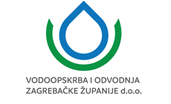 